成都市双流区第一人民医院(四川大学华西空港医院)2021年医星软件维护服务采购项目单一来源采购文件项目编号：510122202100136成都市双流区第一人民医院(四川大学华西空港医院)四川国际招标有限责任公司共同编制二O二一年七月目录第一章报价邀请	3第二章供应商须知	6第三章资格证明文件	11第四章货物需求一览表及技术规格	13第五章报价文件格式	14第六章合同主要条款	26第一章  报价邀请四川国际招标有限责任公司受成都市双流区第一人民医院(四川大学华西空港医院)委托，对成都市双流区第一人民医院(四川大学华西空港医院)2021年医星软件维护服务采购项目采用单一来源方式采购,现诚邀贵公司参加本项目的报价。一、采购编号：510122202100136二、采购名称：成都市双流区第一人民医院(四川大学华西空港医院)2021年医星软件维护服务采购项目三、采购内容：本项目共1个包，采购成都市双流区第一人民医院(四川大学华西空港医院)2021年医星软件维护服务采购项目。（详见第四章）。拟定供应商：成都成电医星数字健康软件有限公司四、资金来源：地方财政资金五、供应商资格要求：1、满足《中华人民共和国政府采购法》第二十二条规定；2、落实政府采购政策需满足的资格要求：本项目专门面向中小企业采购(监狱企业、残疾人福利性单位均视同小微企业)，非中小企业参与的将视为无效响应。六、严禁参加本次采购活动的供应商根据《关于在政府采购活动中查询及使用信用记录有关问题的通知》（财库〔2016〕125号）的要求，采购人/采购代理机构将通过“信用中国”网站（www.creditchina.gov.cn）、“中国政府采购网”网站（www.ccgp.gov.cn）等渠道查询供应商在采购公告发布之日前的信用记录并保存信用记录结果网页截图，拒绝列入失信被执行人名单、重大税收违法案件当事人名单、政府采购严重违法失信行为记录名单中的供应商报名参加本项目的采购活动。七、报价保证金：本项目不收取。八、报价有效期：报价后90天。九、报价文件正本一份，副本两份，及电子版一份 十、成交服务费成交服务费标准：成交人在领取成交通知书前向采购代理机构交纳成交服务费6000元。收款单位：四川国际招标有限责任公司  开 户 行：中国民生银行股份有限公司成都分行营业部  银行账号：9902001761978202 十一、购买采购文件的时间、地点及售价：单一来源采购文件2021年7月12日到2021年7月13日,每天上午9:00至12:00,下午13:00至17:00(北京时间，法定节假日除外)至每天上午9:00- 12:00，下午13:00-17:00（北京时间）节假日除外在我司指定网站(http://sale.scbid.net)购买，具体购买流程详见该网站的“在线购买流程”。单一来源采购文件售后不退，协商资格不能转让。十二、递交报价文件截止时间(以下简称报价截止时间)地点：时间：2021年7月15日12:00（北京时间）地点: 中国（四川）自由贸易试验区成都市高新区天府四街66号航兴国际广场1栋3层十三、谈判时间及地点：时间：2021年7月15日12:00（北京时间）地点: 中国（四川）自由贸易试验区成都市高新区天府四街66号航兴国际广场1栋3层十四、文件接收时间：2021年7月15日11:30（北京时间）-2021年7月15日12:00（北京时间）。十五、供应商信用融资：1、根据《四川省财政厅关于推进四川省政府采购供应商信用融资工作的通知》（川财采〔2018〕123号）文件要求，为助力解决政府采购中标、成交供应商资金不足、融资难、融资贵的困难，促进供应商依法诚信参加政府采购活动，有融资需求的供应商可根据四川政府采购网公示的银行及其“政采贷”产品，自行选择符合自身情况的“政采贷”银行及其产品，凭中标（成交）通知书向银行提出贷款意向申请（具体内容详见采购文件附件“川财采〔2018〕123号”）。2、为有效缓解中小企业融资难、融资贵问题，成都市财政局、中国人民银行成都分行营业管理部制定了《成都市中小企业政府采购信用融资暂行办法》和《成都市级支持中小企业政府采购信用融资实施方案》，成都市范围内政府采购项目中标（成交）的中小微企业可向开展政府采购信用融资业务的银行提出融资申请（具体内容详见采购文件附件“成财采〔2019〕17号”）。3、在四川省、成都市确定的首期开展“政采贷”业务银行的基础上，双流区另有10家银行机构自愿开展政府采购信用融资业务，双流区银行机构名单如下：1.成都银行双流支行  2.中国建设银行双流分行 3.交通银行双流分行4.中国农业银行双流支行5.成都农商银行双流支行6.中国银行双流分行7.上海银行成都双流支行8.浙商银行成都双流支行9.中国工商银行成都双流支行10.中国邮政储蓄银行成都双流支行十六、联系人及联系电话采购人：成都市双流区第一人民医院(四川大学华西空港医院)地  址：成都市双流区东升街道城北上街120号联 系 人：尚老师联系电话：028-85782430采购代理机构：四川国际招标有限责任公司地    址：中国（四川）自由贸易试验区成都市高新区天府四街66号2栋22层1号邮    编：610000联 系 人：梁女士、邓女士联系电话：13111881019、13111881103传    真：028-87793161第二章  供应商须知一、总  则1．资金来源1．1  本采购项目资金来源见第一章  《报价邀请》2．合格的供应商、合格的货物与服务必须满足下列条件:2．1  符合第一章《报价邀请》中供应商资格要求并提供了相应资质证明文件的供应商。2.2供应商在过去和现在都不应与为采购人在本报价邀请下拟采购的货物从事设计，编制技术规格和其他文件提供咨询服务的公司及其附属机构有任何直接和间接的联系。 2.3  中华人民共和国政府拥有的企业只有在法律上和财务上独立，根据商业法规运营，并不是采购人的附属机构才可以参与报价。2.4 合格的货物与服务必须满足采购文件中技术、商务要求。2.5按照规定购买了采购文件（实质性要求）。由代理机构提供供应商购买采购文件情况的相关证明材料，供应商不用提供证明材料。3．报价费用3．1 供应商应承担所有与编写和提交报价文件有关的费用，不论报价的结果如何，采购人和采购代理机构在任何情况下均无义务和责任承担这些费用。二、采购文件4．采购文件构成4．1  采购文件包括目录中的内容4．2  供应商应认真阅读采购文件中所有的事项、格式、条款和规范等要求。如果供应商没有按照采购文件要求提交全部资料或者报价文件没有对采购文件在各方面都作出实质性响应，是供应商的风险。没有实质上响应采购文件要求的报价文件将被拒绝。5．采购文件的澄清5．1  任何要求对采购文件进行澄清的供应商，均应在递交报价文件截止时间2天以前按报价邀请书中的通讯地址以书面形式如电传、电报、传真等通知采购代理机构，采购代理机构对报价截止时间3天以前收到的任何澄清要求将以书面形式予以答复，同时将书面答复通知每个购买采购文件的供应商，答复中包括所问问题，但不包括问题的来源。6．采购文件的修改6．1  在报价截止时间3日前，无论出于何种原因，采购人和采购代理机构可主动地或在解答供应商提出的澄清问题时对采购文件进行修改。6．2  采购文件的修改将以书面形式，包括传真和电传，通知所有购买采购文件的供应商，并对其具有约束力。供应商应立即以电报、电传、传真形式确认已收到修改文件。6．3  为使供应商编写报价文件时有充分时间对采购文件的修改部分进行研究，采购人和采购代理机构可以自行决定，酌情延长报价截止时间。三、报价文件的编制7．报价的语言7．1  供应商提交的报价文件以及供应商与采购人和采购代理机构就有关报价的所有来往函电均应使用中文。供应商可以提交用其他语言打印的资料，但有关的段落必须翻译成中文，在有差异和矛盾时以中文为准。8．报价8．1  供应商应在报价文件中的报价表上标明，本合同拟提供货物的单价为准。任何有选择的报价将不予接受，每种货物只允许有一个报价。8．2  详细填写分项报价表。8．3  供应商按照上述第8．2条要求分类报价，其目的是便于采购人和采购代理机构评审，但在任何情况下并不限制采购人以任何条款签订合同的权利。8．4 报价表里标明的价格在合同执行过程中是固定不变的，不得以任何理由予以变更。以可调整的价格提交的报价将作为非响应性报价而予以拒绝。9．报价货币9．1  报价应以人民币报价。10．证明供应商合格和资格的文件10.1按照报价邀请中供应商资格要求，提供真实、有效的证明文件11．证明货物的合格性和符合采购文件规定的文件11．1  供应商应提交根据采购文件要求提供的所有货物及其服务的合格性以及符合采购文件规定的证明文件，并作为其报价文件的一部分。11．2  证明货物和服务与采购文件的要求相一致的文件可以是文字资料、图纸和数据，供应商应提供：(1) 货物主要技术指标和运行性能的详细说明；(2)与采购文件技术规格的要求进行对照，指出自己提供货物和服务是否做出实质性的响应；并填报技术规格响应/偏离表11．3  供应商在阐述第11．2时应注意：采购文件技术规格中指出的工艺、材料和设备的标准以及参照的牌号或分类号除了特别指定的以外仅起说明作用，并没有限制性，供应商在报价中可以选用替代标准，牌号或分类号，但这些替代要实质上优于或相当于技术规格的要求，并且使采购人满意。11.4供应商提供的采购标的成本、同类项目合同价格以及相关专利、专有技术等情况说明。12．报价保证金（本项目不适用）13．报价有效期13．1 报价文件应从采购之日起，在“报价邀请”所规定的以日历天计算的报价有效期内有效。报价有效期比规定短的可以视为非响应报价而予以拒绝。13．2在特殊情况下，在原报价有效期期满之前，采购人和采购代理机构可征得供应商同意延长报价有效期。这种要求与答复均应为书面形式如电传、传真等。同意延长的供应商既不能被要求也不允许修改其报价文件。13.3响应有效期: 自采购之日起90个日历日。14．报价文件的式样和签署14.1  报价供应商应针对所参加报价的每一个包分别准备一套报价文件（包括一份正本和“报价邀请”规定数目的副本），每套报价文件须清楚地标明“正本”或“副本”。一旦正本和副本不符，以正本为准。14.2  报价文件的正本和所有的副本均需打印或用不退色墨水书写并由供应商法定代表人/单位负责人或经法定代表人/单位负责人正式授权并对供应商有约束力的授权代表签字。授权代表须将以书面形式出具的“法定代表人/单位负责人授权书”附在报价文件中。14.3  除供应商对错处做必要修改外，报价文件不得行间插字、涂改和增删，如有修改错漏处，必须由供应商法定代表人/单位负责人或其授权代表签字。四、报价文件的递交15． 报价供应商在报价邀请规定的 递交报价文件截止时间(以下简称报价时间)以前递交到规定地点. 五、谈判、评审16．谈判小组和采购人代表审核报价文件，根据采购文件的要求与报价供应商代表进行技术、商务谈判，谈判中对采购文件和报价文件所取得一致的修改意见应做出谈判纪要，由谈判小组成员、采购人代表和报价供应商代表签字。17．参加本次报价的供应商应根据采购谈判的情况，提交最终报价。18．推荐成交供应商:在保证采购项目质量和双方商定合理价格的基础上谈判小组推荐成交供应商。 19．谈判小组写出书面评审报告。20．采购代理机构应当在评审结束后两个工作日内将评审报告送采购人。采购人应当在收到评审报告后五个工作日内，按照评审报告中推荐意见确定成交供应商； 21.采购人确定成交供应商过程中，发现成交候选供应商有下列情形之一的，应当不予确定其为成交供应商：（1）发现成交候选供应商存在禁止参加本项目采购活动的违法行为的；（2）成交候选供应商因不可抗力，不能继续参加政府采购活动；（3）成交候选供应商无偿赠与或者低于成本价竞争；（4）成交候选供应商提供虚假材料。六、授予合同	22．公告: 将成交结果在四川政府采购网上发布公告；23．成交通知书:成交结果公示的同时，成交供应商按报价邀请中的规定交纳了成交服务费后，向成交供应商颁发“成交通知书”。领取成交通知书时,领取人须交法定代表人/单位负责人授权书或介绍信原件和领取人身份证复印件(并携领取人身份证原件备查).24．成交供应商与采购人签订采购合同。24．1  采购文件、报价文件、谈判中对采购文件和报价文件所取得一致的修改意见应做出谈判纪要成交通知书将是合同的一个组成部分。24．2  按合同专用条款的规定，向采购人提交履约保证金，其格式为采购文件中提供的或采购人接受的其他格式。（如采购人要求提交履约保证金）25.验收成交人与采购人应严格按照《财政部关于进一步加强政府采购需求和履约验收管理的指导意见》（财库〔2016〕205号）等政府采购相关法律法规的要求进行验收。第三章  资格证明文件（1）具有独立承担民事责任的能力。（注：①供应商若为企业法人：提供“统一社会信用代码营业执照”；未换证的提供“营业执照、税务登记证、组织机构代码证或三证合一的营业执照”；②若为事业法人：提供“统一社会信用代码法人登记证书”；未换证的提交“事业法人登记证书、组织机构代码证”；③若为其他组织：提供“对应主管部门颁发的准许执业证明文件或营业执照”；④若为自然人：提供“身份证明材料”。以上均提供复印件）（2）具备健全的财务会计制度的证明材料。｛注：①可提供2019或2020年度经审计的财务报告复印件（包含审计报告和审计报告中所涉及的财务报表和报表附注），②也可提供2019或2020年度供应商内部的财务报表复印件（至少包含资产负债表），③也可提供距文件递交截止日一年内银行出具的资信证明（复印件），④供应商注册时间至文件递交截止日不足一年的，也可提供加盖工商备案主管部门印章的公司章程复印件。｝（3）具备良好商业信誉的证明材料。（可提供承诺函）（4）具有依法缴纳税收和社会保障资金的良好记录（可提供承诺函）（5）具备履行合同所必需的设备和专业技术能力的证明材料（可提供承诺函）；（6）参加政府采购活动前3年内在经营活动中没有重大违法记录的承诺函；（7）具备法律、行政法规规定的其他条件的证明材料（可提供承诺函）；（8）法定代表人/单位负责人授权书原件（①附法定代表人/单位负责人身份证明材料复印件；②法定代表人/单位负责人参与谈判时不需要提供）；（9）被授权代表的身份证明材料复印件；（10）落实政府采购政策需满足的资格要求：本项目专门面向中小企业采购(监狱企业、残疾人福利性单位均视同小微企业)，非中小企业参与的将视为无效响应。注：1、以上要求的资料复印件均须加盖供应商单位的公章（鲜章）。2、根据国务院办公厅关于加快推进“多证合一”改革的指导意见（国办发【2017】41号）等政策要求，若资格要求涉及的登记、备案等有关事项和各类证照已实行多证合一导致供应商无法提供该类证明材料的，供应商须提供“多证合一”的营业执照，并就被“多证合一”整合的相关登记、备案和各类证照的真实性作出承诺（承诺函格式详见第五章）。第四章  货物需求一览表及技术规格一、采购项目简介1.本项目采购预算：人民币250000元，最后报价超过采购预算作无效响应处理。2.所属行业：软件和信息技术服务业。二、商务要求（一）服务时间：签订合同后开始服务,期限为壹年。（二）服务地点：成都市双流区第一人民医院（四川大学华西空港医院）。（三）付款方式及条件（1）以银行转账方式分两次付款；（2）签订合同后五个工作日内支付50%预付款，维护期满后二个月内按考核后金额支付余款。成交方需出具完整有效的票据。（四）验收：成交供应商与采购人应严格按照《财政部关于进一步加强政府采购需求和履约验收管理的指导意见》（财库〔2016〕205 号）要求进行验收。技术、服务要求（一）服务要求1、周一至周日7×24小时通过电话、电邮、传真等方式响应采购人提出的修改维护需求并对软件存在的缺陷问题无条件进行修改维护。2、每周不少于5日派一名工程师驻医院维护工作，正常工作时间为8：30-17:30。驻院期间，由医院对工程师进行考核。3、提供及时的软件问题修改维护服务，紧急问题处理时间不超过12小时，其他问题处理时间不超过5个工作日；4、提供同版本软件功能改进等相关升级服务。5、提供医院应用迁移的相关服务（如：机房改造和搬迁的应用迁移技术服务等）6、在对医院服务器数据进行迁移或相关操作时，供应商须提供至少1名高年资的专业工程师负责，保障医院正常运行。（二）服务范围服务范围包含但不限于下表项目：（三）考核要求1、每发现一次连续拨打供应商值班电话或指定人员电话三次无人响应扣罚300元。2、对供应商驻点工程师进行考核，如出现缺旷工扣500元/天，迟到或早退200/次。3、在规定时间内供应商对之前提交的软件问题未作出回复或维护时，每延长一天扣除合同总价1%。4、供应商未在双方约定时间内提供医院应用迁移的相关服务或对同版本软件提供功能改进等相关升级服务时，每延长一天扣除成交金额总价1%。5、如因供应商原因造成医院信息化业务瘫痪等重大损失，采购人可按损失程度对成交供应商扣除相应的款项，最高不超过50000元/次。6、如因供应商工作人员在履行职务过程中的的疏忽、失职、过错等故意或者过失原因导致采购人对任何第三方承担法律责任时，供应商对此均应承担全部的赔偿责任。第五章  报价文件格式格式5-1.报价函格式致：四川国际招标有限责任公司根据贵方xxx(项目名称)xxx_项目，编号为xxx(项目编号)xxx报价邀请，我方提交下述文件正本XX份，副本XX份。1．报价表及分项报价表2．报价货物及服务的技术说明3．技术规格响应/偏离表、4．商务条款响应/偏离表5．资格证明文件6．按供应商须知和技术规格要求提供的其它有关文件据此函，签字人兹宣布同意如下：（1）按采购文件规定提供交付的货物的报价总价为(大写)XX元人民币。（2）我们根据采购文件的规定，承担完成合同的责任和义务。（3）我们已详细审核全部采购文件，包括采购文件修改书(如果有的话)，参考资料及有关附件，我们完全理解并放弃提出含糊不清或误解的问题的权利。（4）本报价有效期为自采购日起（有效期日数）日历日。报价有效期满之前均具有约束力。（5）同意向贵方提供贵方可能要求的与本报价有关任何证据或资料。（6）我们完全理解贵方不一定要接受最低报价的报价或收到的任何报价。（7）如果我方成交，我方保证按照采购文件的规定向贵方交纳成交服务费。与本报价有关的正式通讯地址为：       供应商名称：XXX（盖单位公章）供应商授权代表(签字)：地址：电话：                        传真：邮政编码：日期：        年      月      日         格式5-2.法定代表人/单位负责人授权书XXXXXXXX（采购代理机构名称）：本授权声明： XXXX（供应商名称）XXXX（法定代表人/单位负责人姓名、职务）授权XXXX（被授权人姓名、职务）为我方 “XXXXXXXX” 项目（采购项目编号：XXXX）采购活动的合法代表，以我方名义全权处理该项目有关采购、签订合同以及执行合同等一切事宜。特此声明。法定代表人/单位负责人（委托人）签字或加盖个人印章：XXXX。授权代表（被授权人）签字：XXXX。供应商名称：XXXX（单位盖章）。日    期：XXXX。注：1、供应商为法人单位时提供“法定代表人授权书”，供应商为其他组织时提供“单位负责人授权书”，供应商为自然人时提供“自然人身份证明材料”。2、应附法定代表人/单位负责人身份证明材料复印件和授权代表身份证明材料复印件。3、身份证明材料包括居民身份证或户口本或军官证或护照等。4、身份证明材料应同时提供其在有效期的材料，如居民身份证正、反面复印件。格式5-3.报价一览表（格式）项目名称：  项目编号： 
注：所有价格系用人民币表示。供应商授权代表(签字)：供应商全称（盖章）：      日期：        年   月   日格式5-4. 技术规格响应/偏离表项目名称：  项目编号：供应商授权代表(签字)：供应商全称（盖章）：      日期：        年   月   日注：供应商必须据实填写，不得虚假应答，否则将取消其报价或成交资格。如与采购文件所列技术相关条款无偏离（包括正偏离和负偏离），则无须逐条应答。如有偏离条款，请将偏离条款逐条应答。未明确偏离的条款，视为默认接受，供应商不得籍未作应答而拒不接受。若采购文件中有要求提供证明材料的技术条款应当在此表中列出并应答。格式5-5. 商务条款响应/偏离表项目名称：  项目编号： 供应商授权代表(签字)：供应商全称（盖章）：      日期：        年   月   日注：只填写报价文件中与采购文件有偏离（包括正偏离和负偏离）的内容，报价文件中商务响应与采购文件要求完全一致的，不用在此表中列出。商务、技术、服务应答附表（仅用于成交结果公告，此表不作为评审内容）    根据《中华人民共和国政府采购法实施条例》第四十三条第三款要求，中标、成交结果公告应当公告中标（成交）供应商的相关内容，请供应商根据响应情况如实完善以下内容，结果公告时公布中标（成交）供应商的相关信息。注：供应商需如实完善表格内容。供应商应答的主要内容应与响应文件一致，可以进行简要概括性表述。供应商应答的主要内容仅用于结果公告，供应商自行完善的内容视为不涉及供应商商业秘密。若供应商没有填写或没有递交此表，视为允许采购代理机构将供应商响应文件中所有相关的应答内容进行公告。供应商名称：         （盖章）法定代表人/单位负责人或授权代表（签字或加盖个人名章）：报价日期:格式5-6. 供应商符合《政府采购法》第二十二条规定条件的承诺函致四川国际招标有限责任公司： 本公司                   （公司名称）参加                 （项目名称）的谈判活动，现承诺：我公司满足政府采购法第二十二条关于供应商的资格要求：（一）具有独立承担民事责任的能力； （二）具有良好的商业信誉和健全的财务会计制度； （三）具有履行合同所必需的设备和专业技术能力； （四）有依法缴纳税收和社会保障资金的良好记录； （五）参加政府采购活动前三年内，在经营活动中没有重大违法记录，遵守《中华人民共和国政府采购法》及其他相关的法律和法规。同时也满足本项目法律法规规章规定关于供应商的其他资格性条件，未参与本采购项目前期咨询论证，不属于禁止参加谈判的供应商。如违反以上承诺，本公司愿承担一切法律责任。供应商授权代表(签字)：供应商全称（盖章）：      日期：        年   月   日注：1.本承诺函可自行提供具有有效签字或盖章的格式。2.资格要求中“（五）参加政府采购活动前三年内，在经营活动中没有重大违法记录，遵守《中华人民共和国政府采购法》及其他相关的法律和法规。”的重大违法记录，即因违法经营受到刑事处罚或者责令停产停业、吊销许可证或者执照、较大数额罚款等行政处罚，其中较大数额罚款的具体金额标准是指：若采购项目所属行业行政主管部门对较大数额罚款金额标准有明文规定的，以所属行业行政主管部门规定的较大数额罚款金额标准为准；若采购项目所属行业行政主管部门对较大数额罚款金额标准未明文规定的，以四川省人民政府规定的行政处罚罚款听证金额标准为准。3.供应商在参加政府采购活动前，被纳入法院、工商行政管理部门、税务部门、银行认定的失信名单且在有效期内，或者在前三年政府采购合同履约过程中及其他经营活动履约过程中未依法履约被有关部门处罚（处理）的，不能认定为具有良好的商业信誉。格式5-7. 中小企业声明函本公司郑重声明，根据《政府采购促进中小企业发展管理办法》（财库〔2020〕46 号）的规定，本公司（联合体）参加 （单位名称） 的 （项目名称） 采购活动，提供的货物全部由符合政策要求的中小企业制造。相关企业（含联合体中的中小企业、签订分包意向协议的中小企业）的具体情况如下：
　　1. （标的名称） ，属于 （采购文件中明确的所属行业） ；制造商为 （企业名称） ，从业人员人，营业收入为万元，资产总额为万元，属于 （中型企业、小型企业、微型企业） ；2. （标的名称） ，属于 （采购文件中明确的所属行业） ；制造商为 （企业名称） ，从业人员人，营业收入为万元，资产总额为万元，属于 （中型企业、小型企业、微型企业） ；……以上企业，不属于大企业的分支机构，不存在控股股东为大企业的情形，也不存在与大企业的负责人为同一人的情形。本企业对上述声明内容的真实性负责。如有虚假，将依法承担相应责任。                                 企业名称（盖章）：                        日 期：注：1、从业人员、营业收入、资产总额填报上一年度数据，无上一年度数据的新成立企业可不填报。格式5-8.监狱企业根据《政府采购支持监狱企业发展有关问题的通知》（财库〔2014〕68号）的规定监狱企业参加采购活动的，应提供由省级以上监狱管理局、戒毒管理局(含新疆生产建设兵团)出具的属于监狱企业的证明文件。注：1、供应商符合《政府采购支持监狱企业发展有关问题的通知》（财库〔2014〕68号）规定的划分标准为监狱企业适用。2、在政府采购活动中，监狱企业视同小型、微型企业，享受预留份额、评审中价格扣除等政府采购促进中小企业发展的政府采购政策。格式5-9.证明货物的合格性和符合采购文件规定的文件参照本采购文件第二章第三节第11条，格式自拟。格式5-10承诺函（如涉及）XXXX（采购代理机构名称）：我单位作为本次采购项目的供应商，现郑重承诺如下：根据本项目单一来源采购文件第三章资格证明要求中第项，我单位应具备（备案、登记、其他证照）。但因我单位所在地已对上述备案、登记、其他证照实行“多证合一”，故在此次采购活动中提供满足资格要求：（营业执照中对该备案、登记、其他证照的描述）的“多证合一”营业执照。我单位对上述承诺的内容事项真实性负责。如经查实上述承诺内容存在虚假，我单位愿意接受以提供虚假材料谋取成交追究法律责任。供应商名称：XXXX（单位公章）。法定代表人/单位负责人或授权代表（签字或加盖个人印章）：XXXX。日    期：XXXX。注：1.根据国务院办公厅关于加快推进“多证合一”改革的指导意见（国办发【2017】41号）等政策要求，若资格要求涉及的登记、备案等有关事项和各类证照已实行多证合一导致供应商无法提供该类证明材料的，供应商须提供该承诺。2.若已提供资格要求涉及的登记、备案等有关事项和各类证照的证明材料，无需提供该承诺。3.若本项目资格要求不涉及，无需提供该承诺。第六章  合同主要条款合同编号：采购人（甲方）：供应商（乙方）：1．合同文件本合同所附下列文件是本合同不可分割的部分：1.1 成交后双方签订的采购合同；（包括服务方案、项目验收标准和验收方法等）1.2 甲方针对本项目的单一来源文件；1.3 乙方提交的报价文件及谈判过程中相关承诺；1.4 成交通知书。2．合同范围和条件本合同的范围和条件应与上述合同文件的规定相一致。3. 合同期限合同签订之日起至年月日。4. 服务内容与质量标准4.1 4.2 4.3 4.4 4.5 …5. 服务费用及支付方式1、采购人与供应商签订合同后5个工作日内首付合同总价的30%，合同期满经验收评估合格后15个工作日内支付合同总价的70%。2、合同签订后按氛围营造工作时间要求完成宣传内容的刊播。6. 知识产权乙方应保证所提供的服务或其任何一部分均不会侵犯任何第三方的专利权、商标权或著作权。7. 无产权瑕疵条款乙方保证所提供的服务的所有权完全属于乙方且无任何抵押、查封等产权瑕疵。如有产权瑕疵的，视为乙方违约。乙方应负担由此而产生的一切损失。8. 履约保证金（本项目不收取）9. 甲方的权利和义务9.1 甲方有权对合同规定范围内乙方的服务行为进行监督和检查，拥有监管权。有权定期核对乙方提供服务所配备的人员数量。对甲方认为不合理的部分有权下达整改通知书，并要求乙方限期整改。9.2 甲方有权依据双方签订的考评办法对乙方提供的服务进行定期考评。9.3 负责检查监督乙方管理工作的实施及制度的执行情况。9.4 根据本合同规定，按时向乙方支付应付服务费用。9.5 国家法律、法规所规定由甲方承担的其它责任。10. 乙方的权利和义务10.1 对本合同规定的委托服务范围内的项目享有管理权及服务义务。10.2 根据本合同的规定向甲方收取相关服务费用，并有权在本项目管理范围内管理及合理使用。10.3 及时向甲方通告本项目服务范围内有关服务的重大事项，及时配合处理投诉。10.4 接受项目行业管理部门及政府有关部门的指导，接受甲方的监督。10.5 国家法律、法规所规定由乙方承担的其它责任。11. 违约责任11.1 甲乙双方必须遵守本合同并执行合同中的各项规定，保证本合同的正常履行。11.2 如因乙方工作人员在履行职务过程中的疏忽、失职、过错等故意或者过失原因给甲方造成损失或侵害，包括但不限于甲方本身的财产损失、甲方维权而支付的律师服务费等费用以及由此而导致的甲方对任何第三方的法律责任等，乙方对此均应承担全部的赔偿责任。11.3 如乙方提供的服务不符合双方的约定，甲方有权要求乙方进行整改。经2次整改仍不符合双方约定的，甲方有权解除本合同，并可要求乙方支付合同总价款10%的违约金。12. 不可抗力事件处理12.1 在合同有效期内，任何一方因不可抗力事件导致不能履行合同，则合同履行期可延长，其延长期与不可抗力影响期相同。12.2 不可抗力事件发生后，应立即通知对方，并寄送有关权威机构出具的证明。12.3 不可抗力事件延续120天以上，双方应通过友好协商，确定是否继续履行合同。13. 解决合同纠纷的方式13.1 在执行本合同中发生的或与本合同有关的争端，双方应通过友好协商解决，经协商在60天内不能达成协议时，应提交成都仲裁委员会仲裁。13.2 仲裁裁决应为最终决定，并对双方具有约束力。13.3 除另有裁决外，仲裁费应由败诉方负担。 13.4 在仲裁期间，除正在进行仲裁部分外，合同其他部分继续执行。  14. 合同生效及其他14.1 合同经双方法定代表人/单位负责人或授权委托代理人签字并加盖单位公章后生效。14.2 合同执行中涉及采购资金和采购内容修改或补充的，须经政府采购监管部门审批，并签书面补充协议报政府采购监督管理部门备案，方可作为主合同不可分割的一部分。14.3 本合同一式6份。甲方3份，乙方1份，政府采购代理机构1份，同级财政部门备案1份，具有同等法律效力。甲方：   （盖单位公章）		乙方：（盖单位公章）法定代表人/单位负责人（授权代表）：       法定代表人/单位负责人（授权代表）：地址：                         地址：开户银行：                     开户银行：账号：                         账号：电话：                         电话：传真：                         传真：签约日期：XX年XX月XX日		签约日期：XX年XX月XX日附件：递交响应文件签收表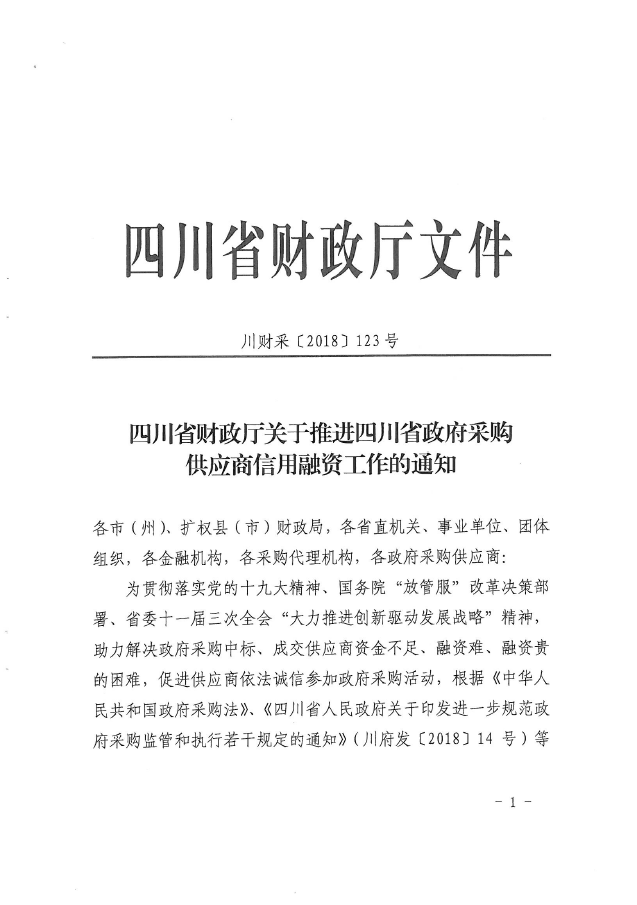 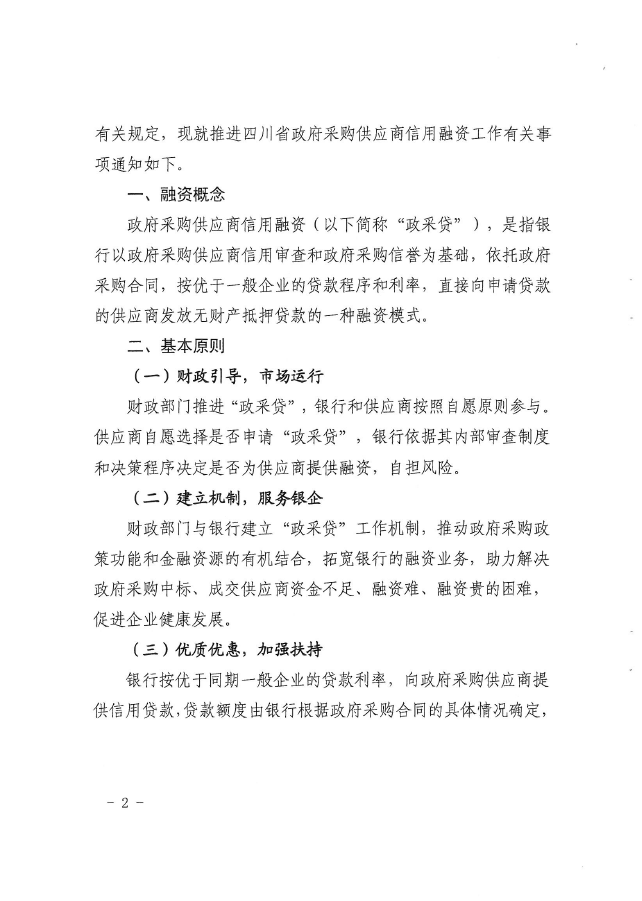 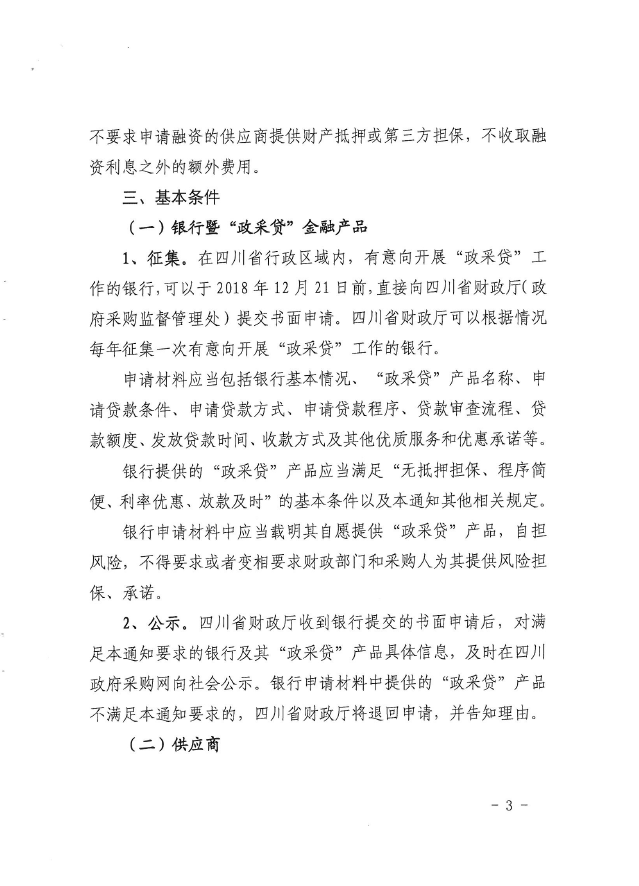 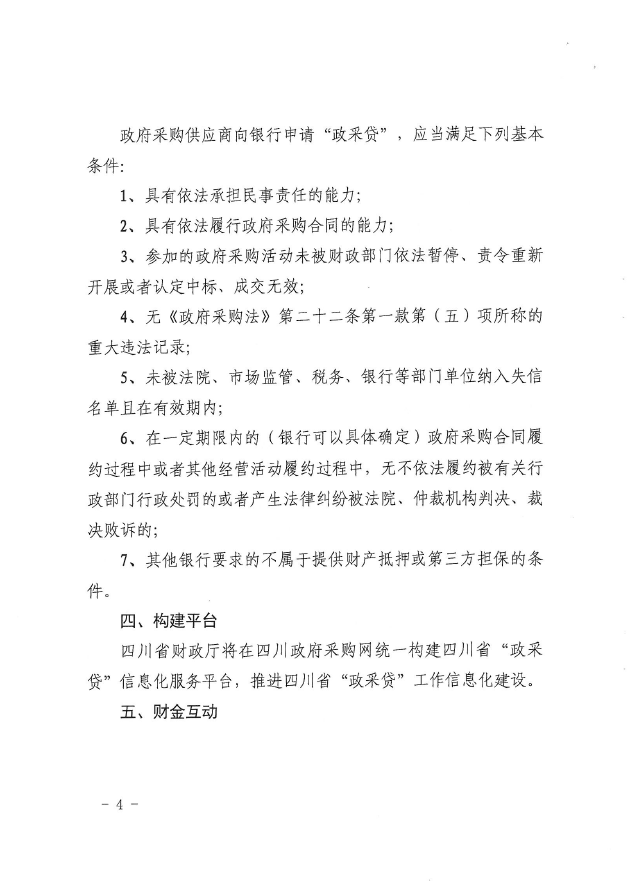 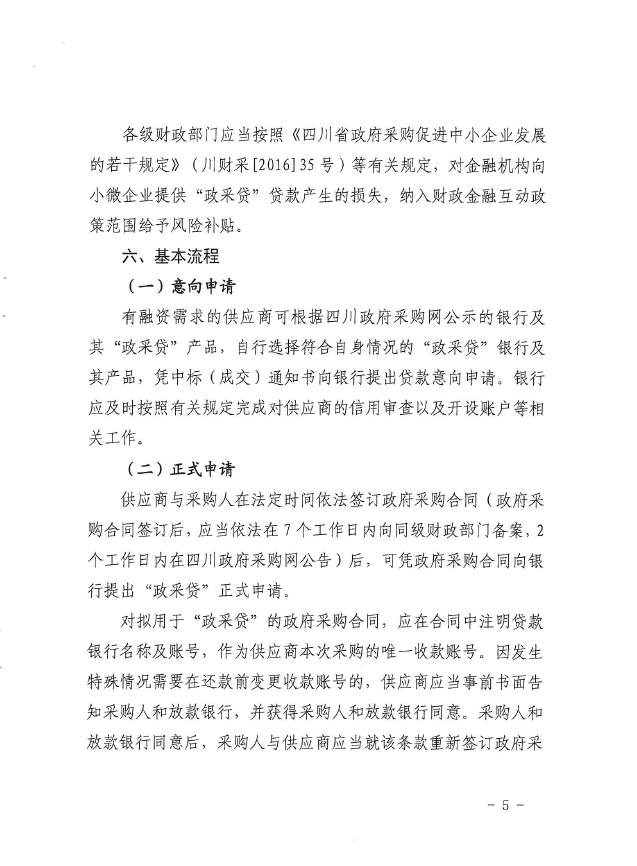 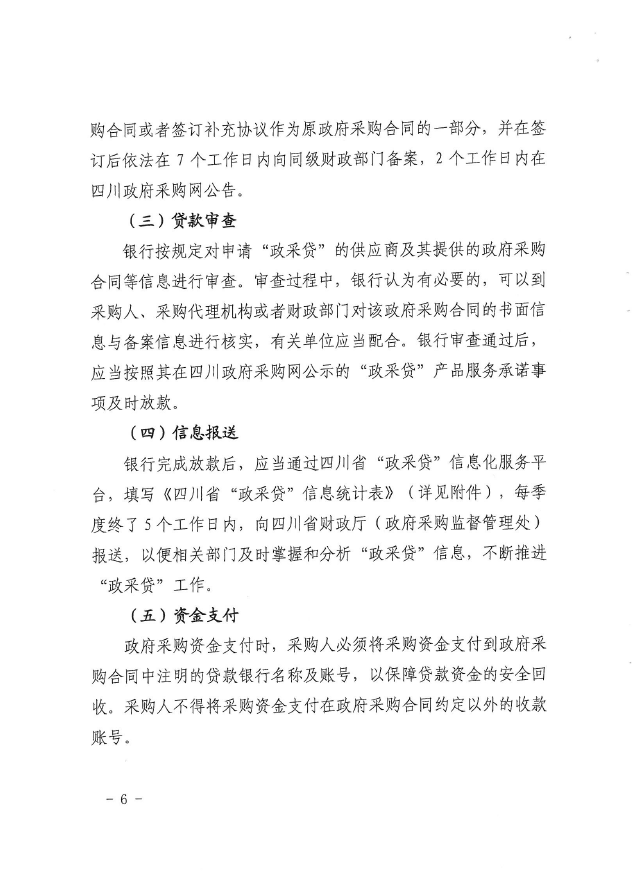 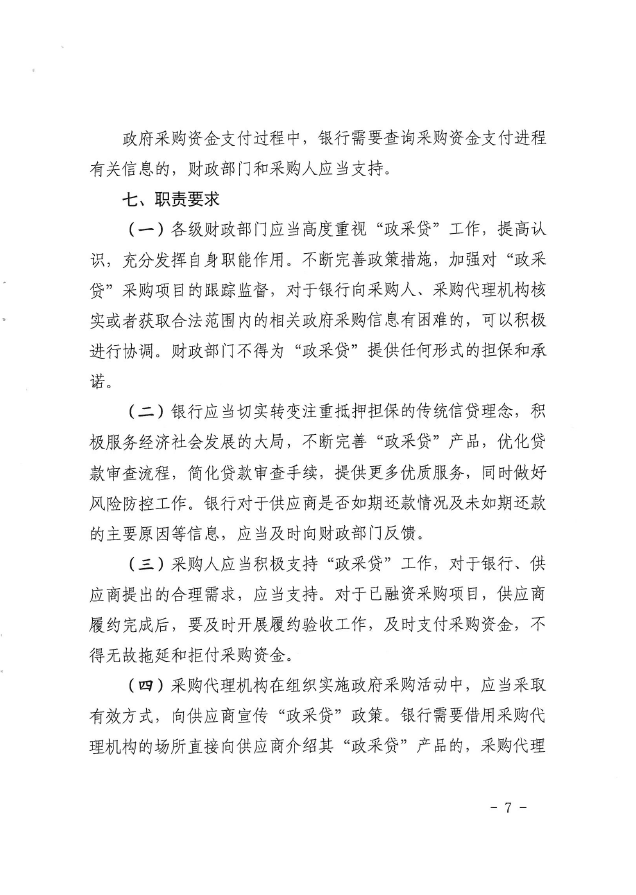 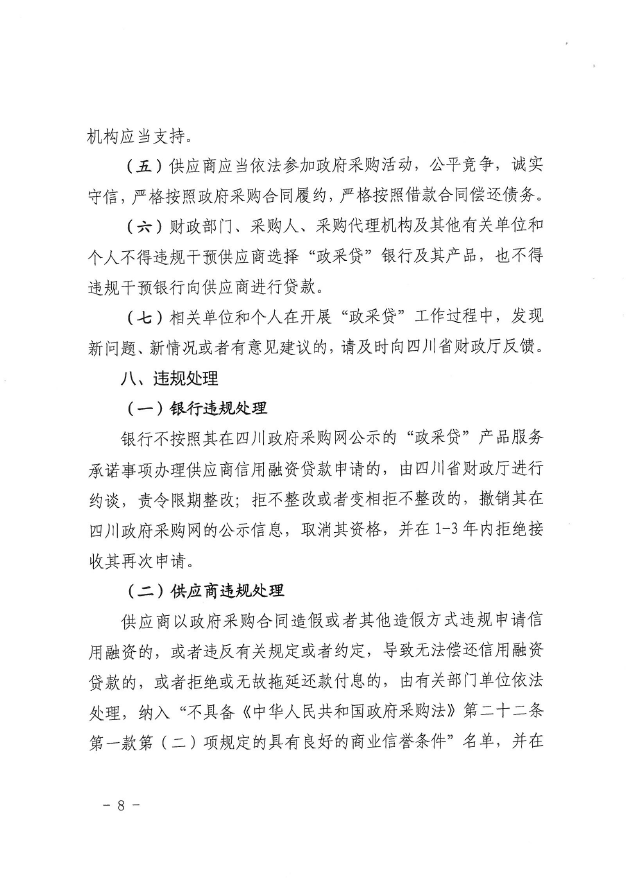 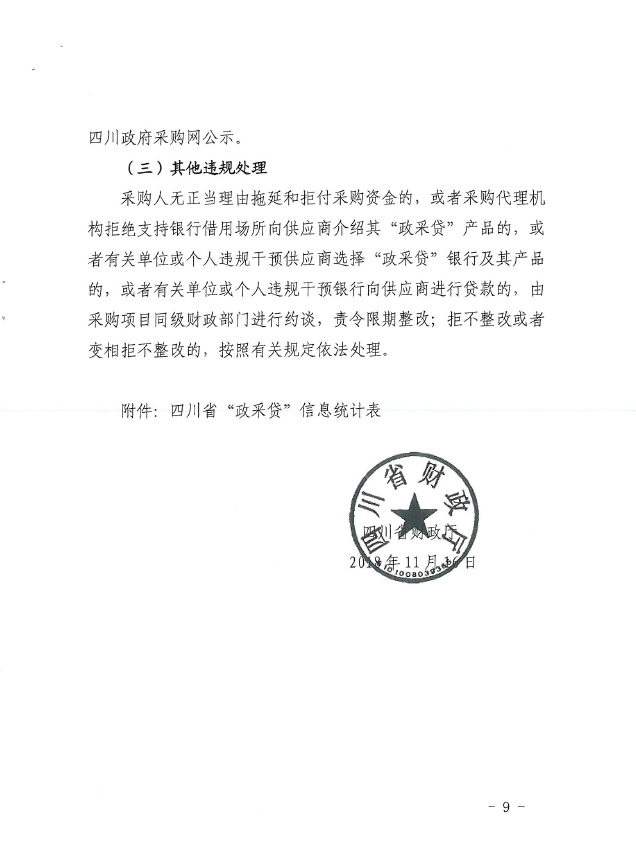 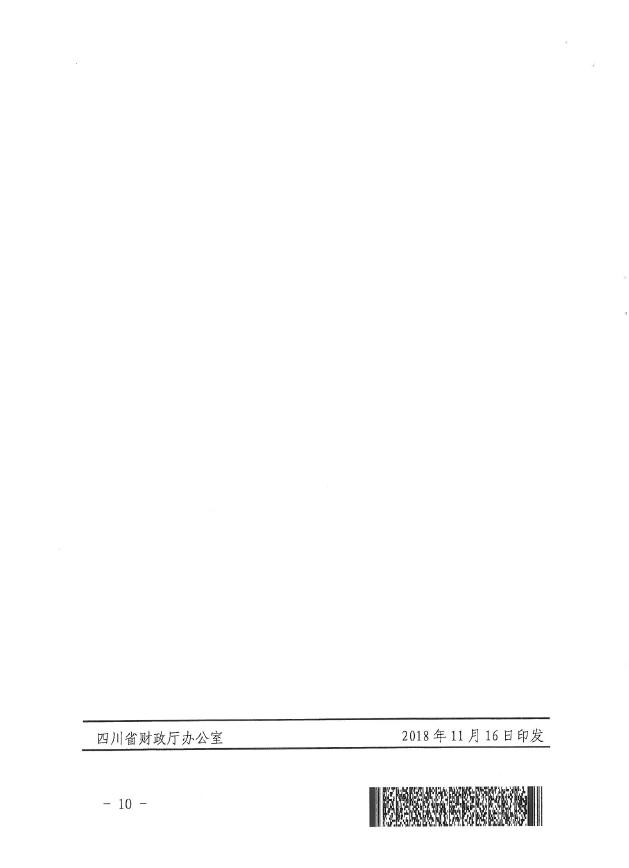 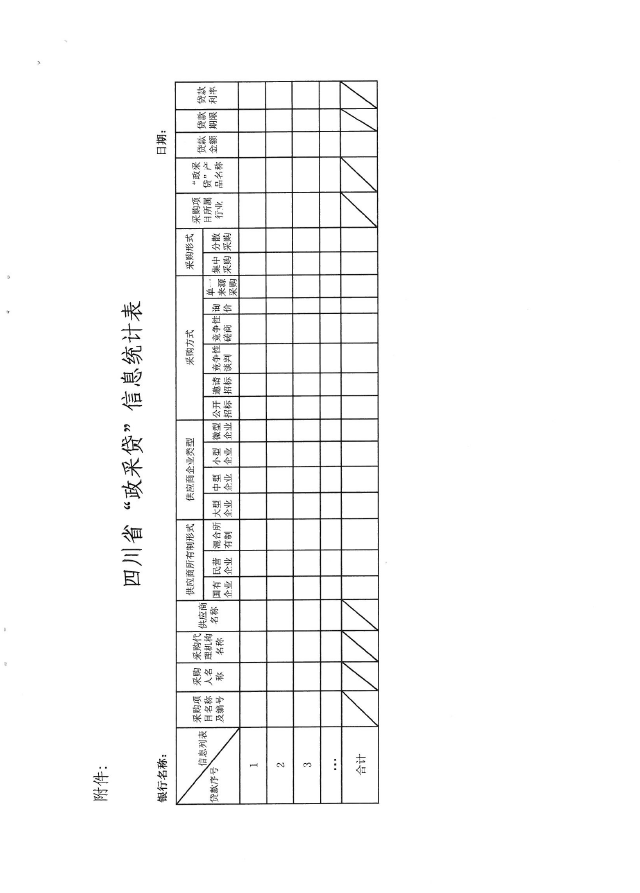 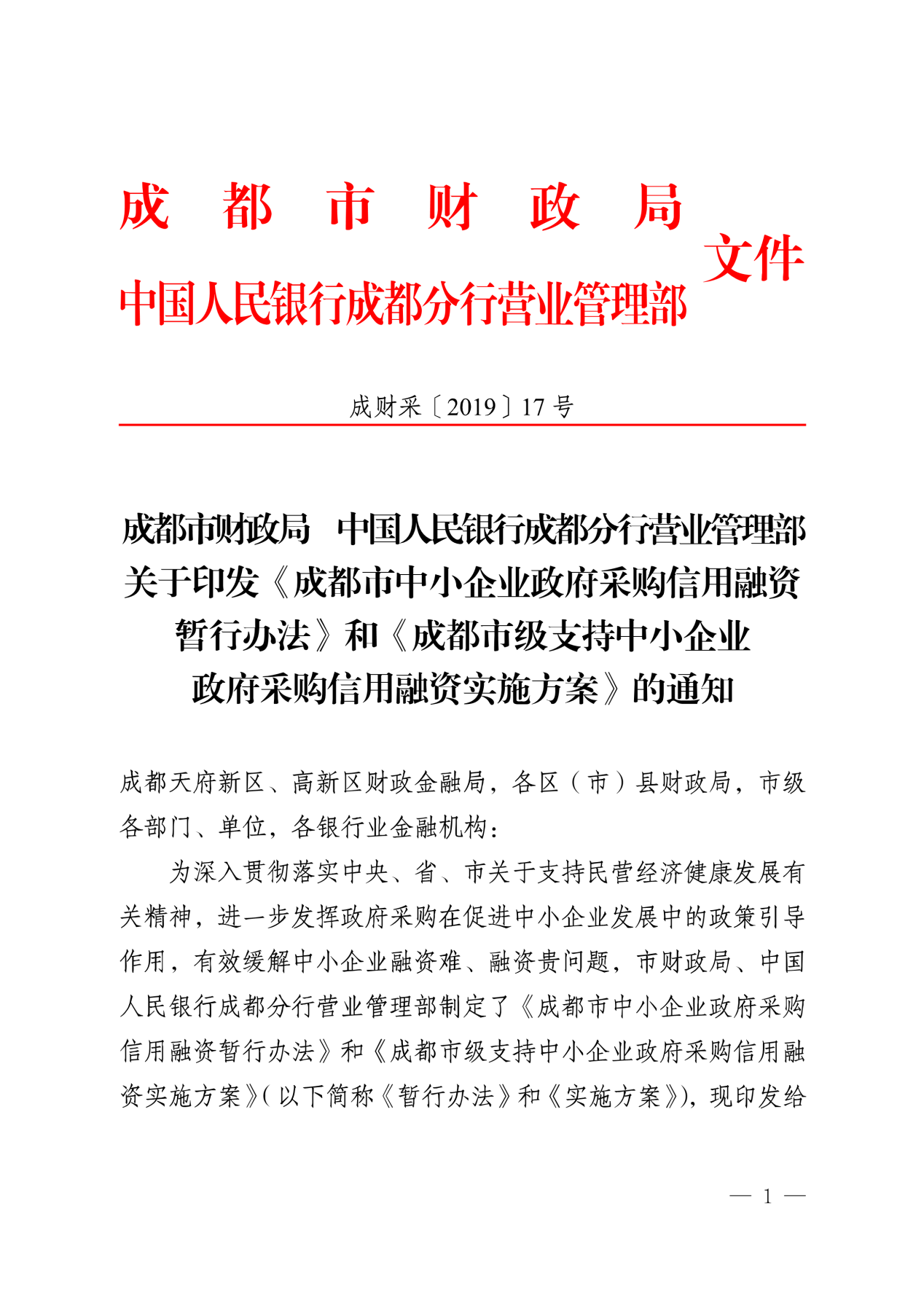 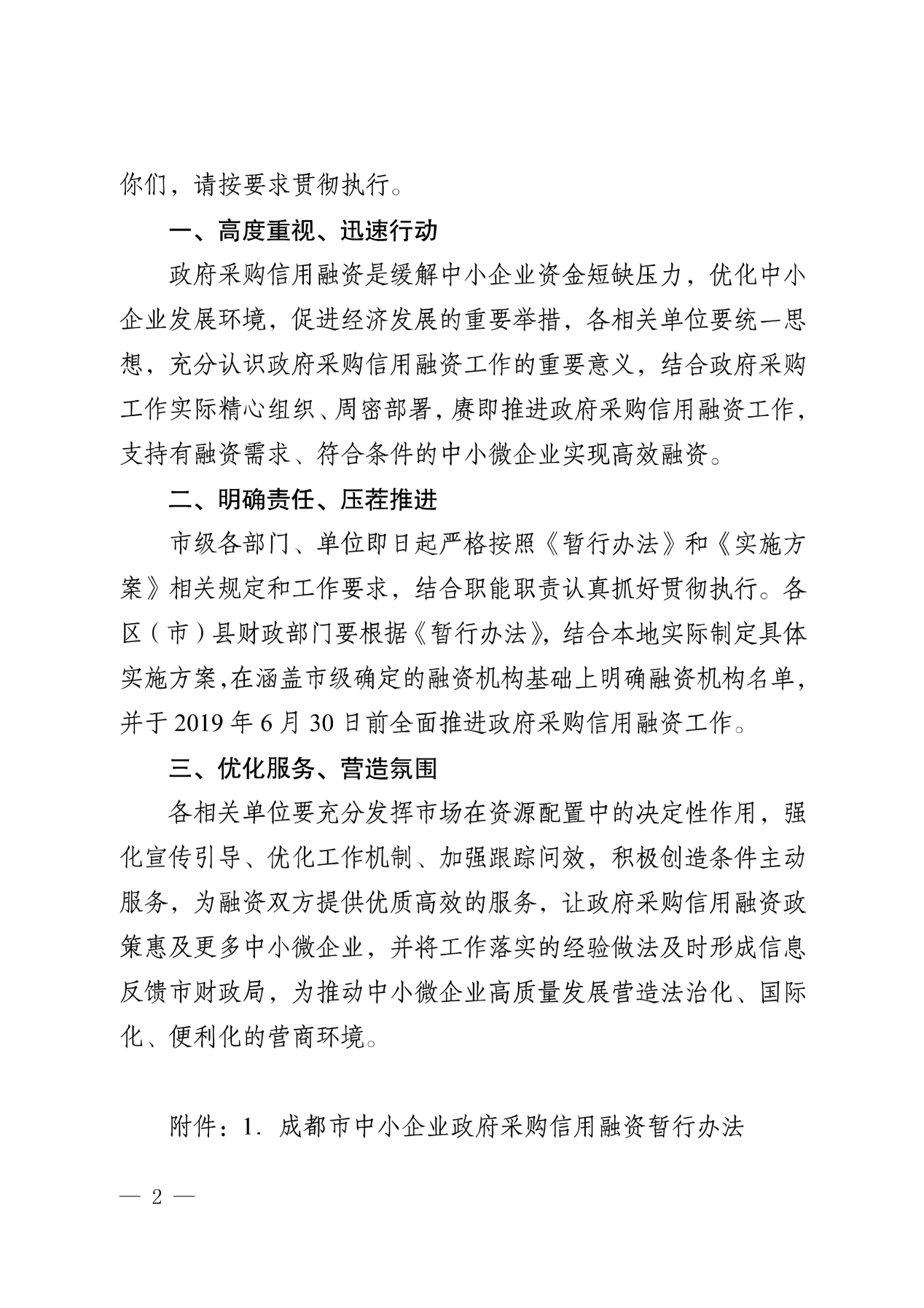 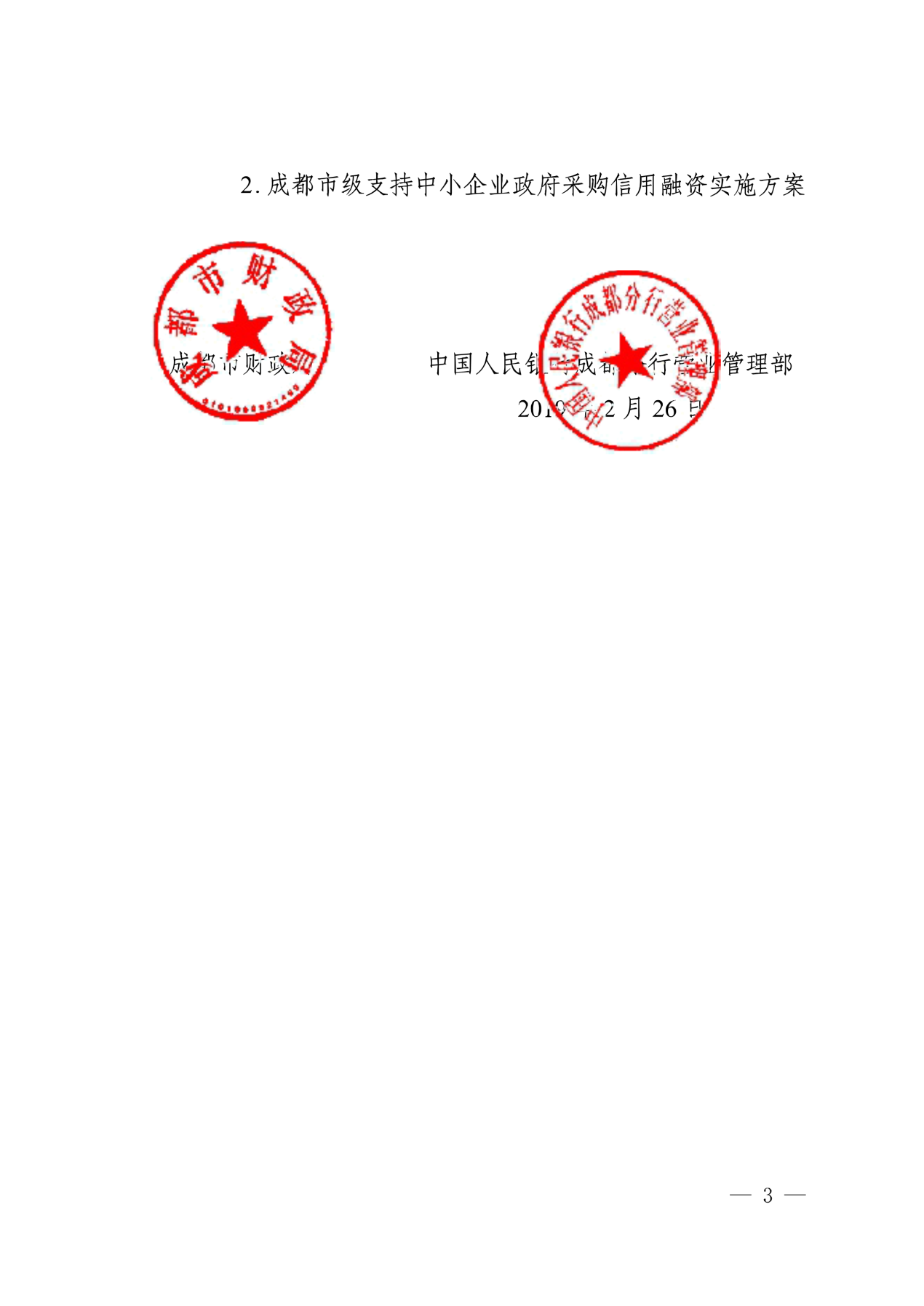 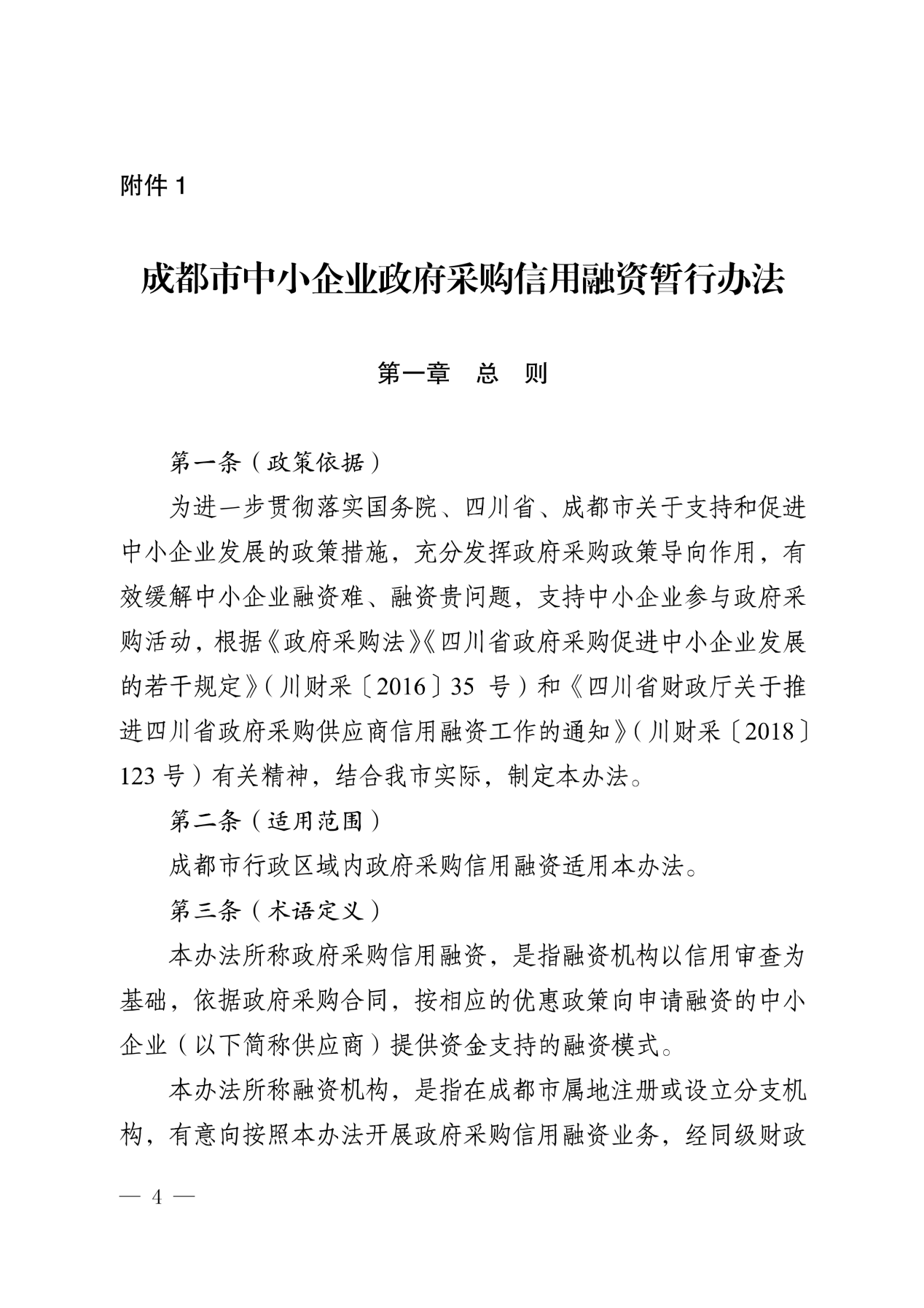 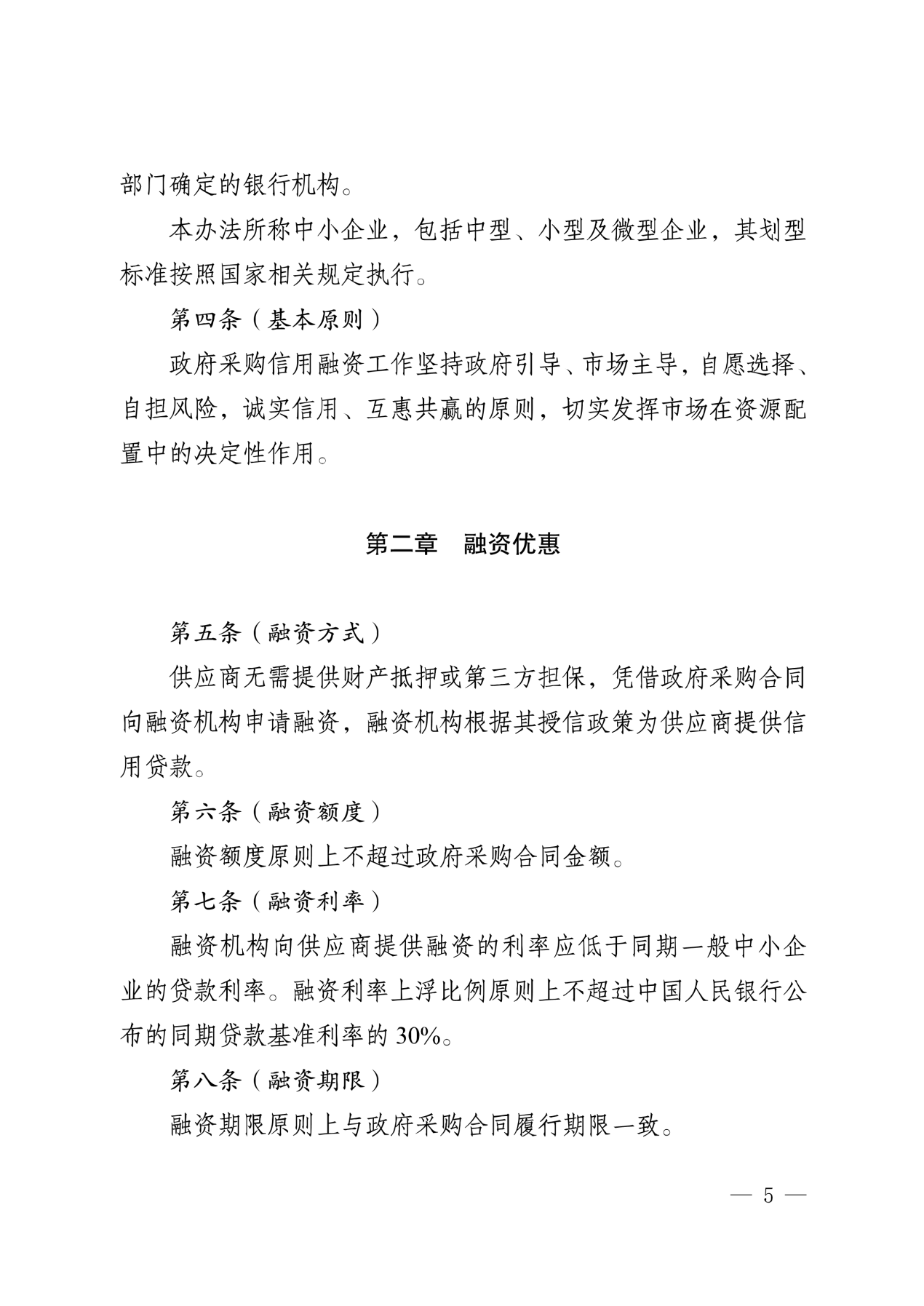 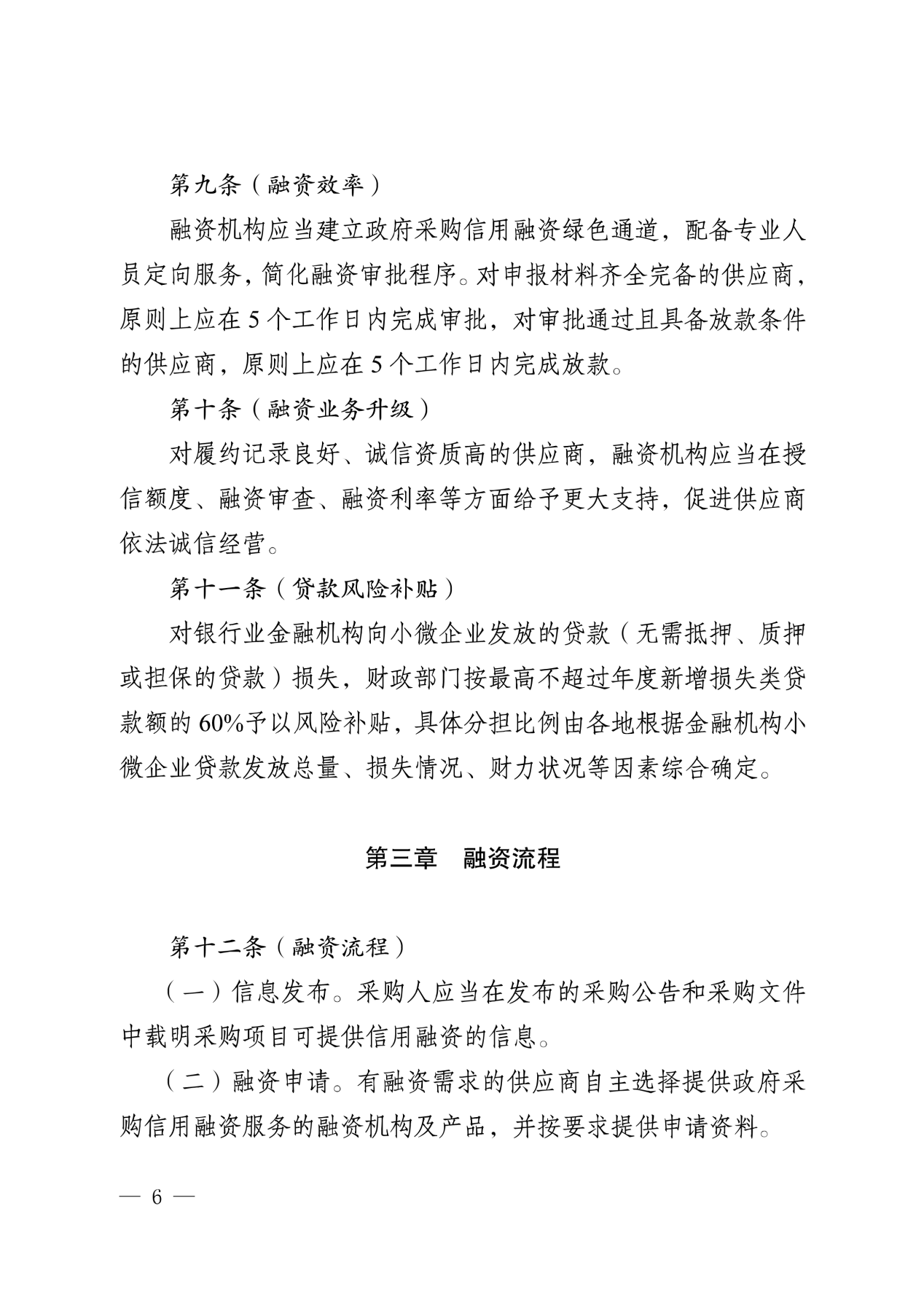 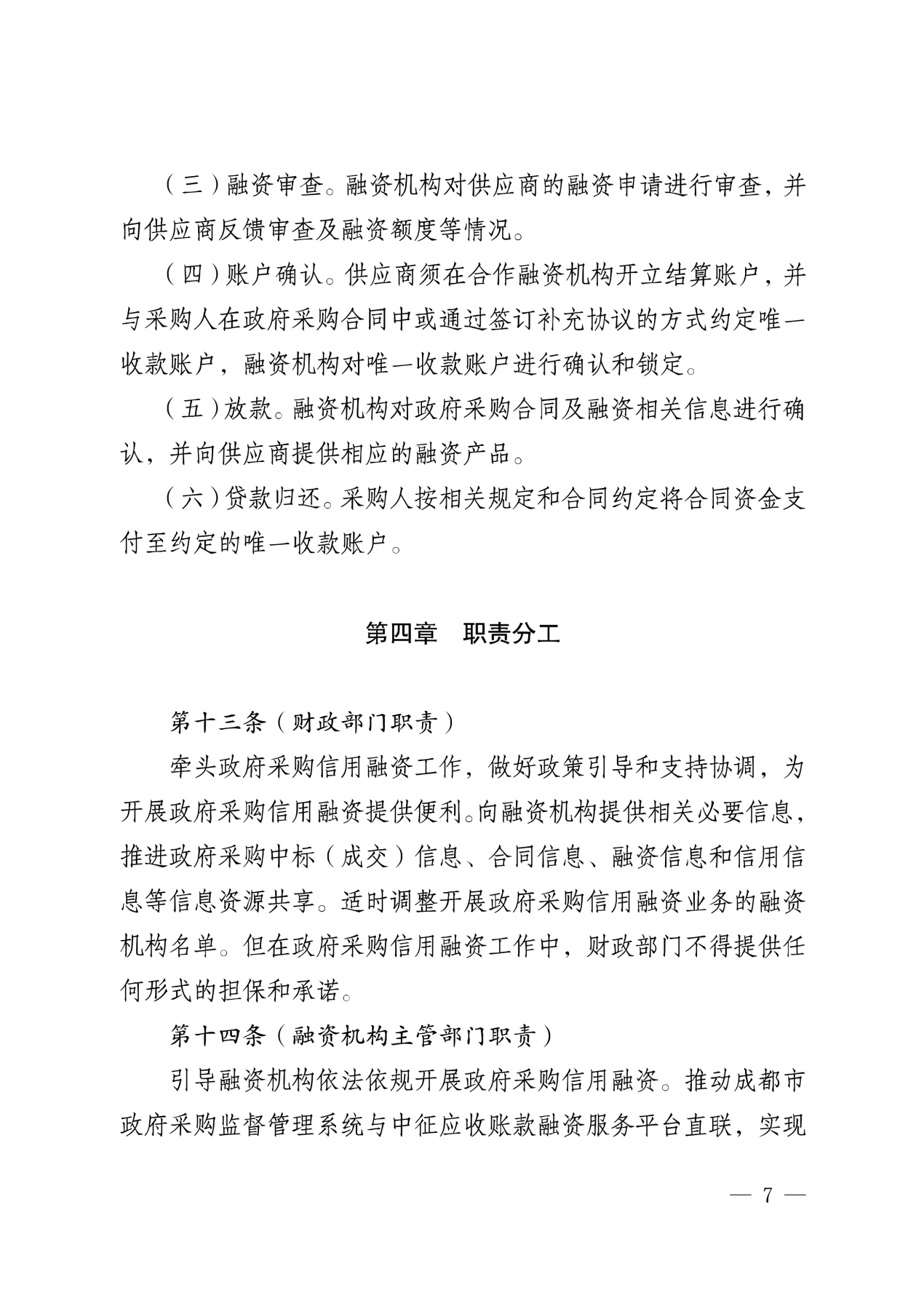 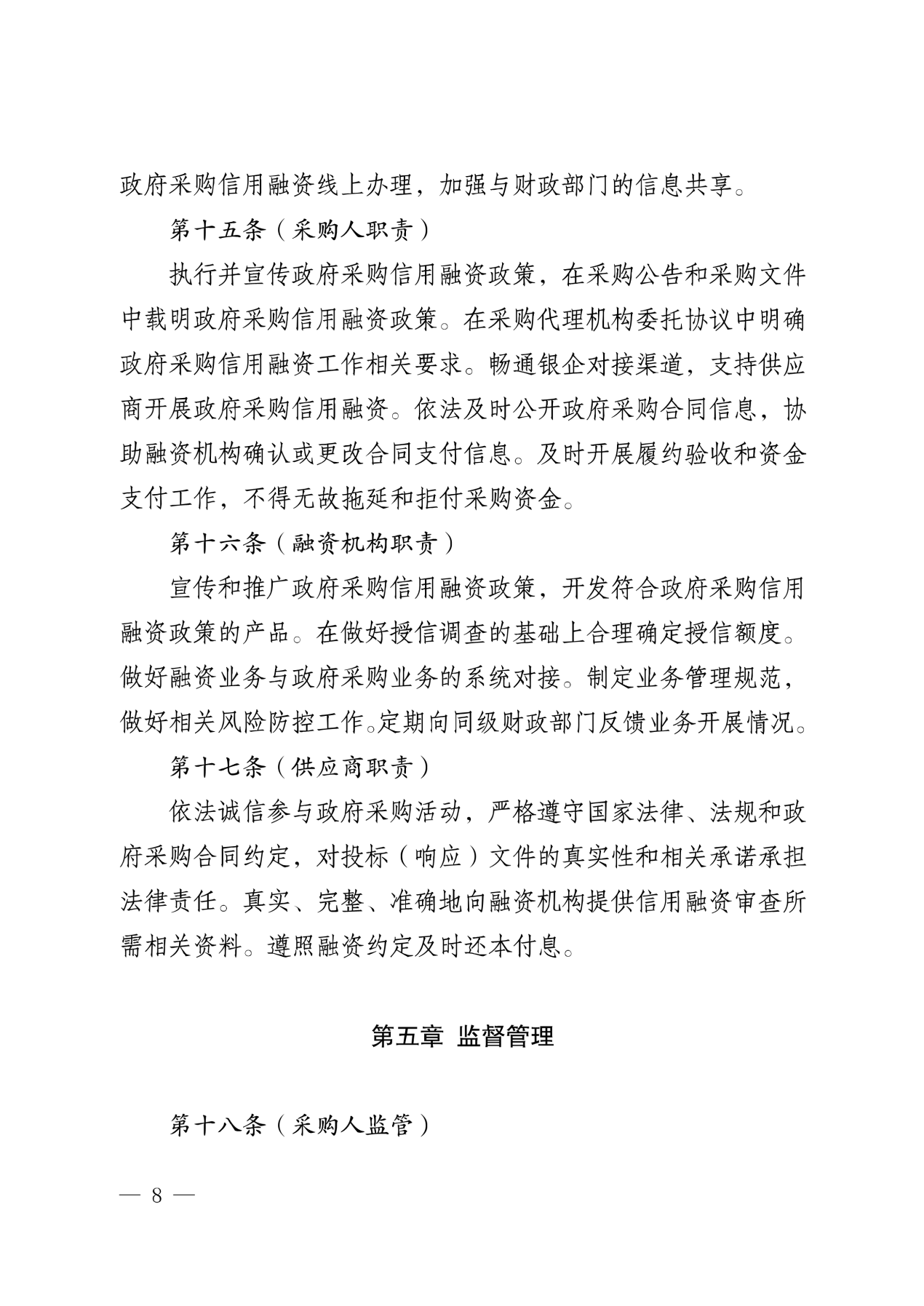 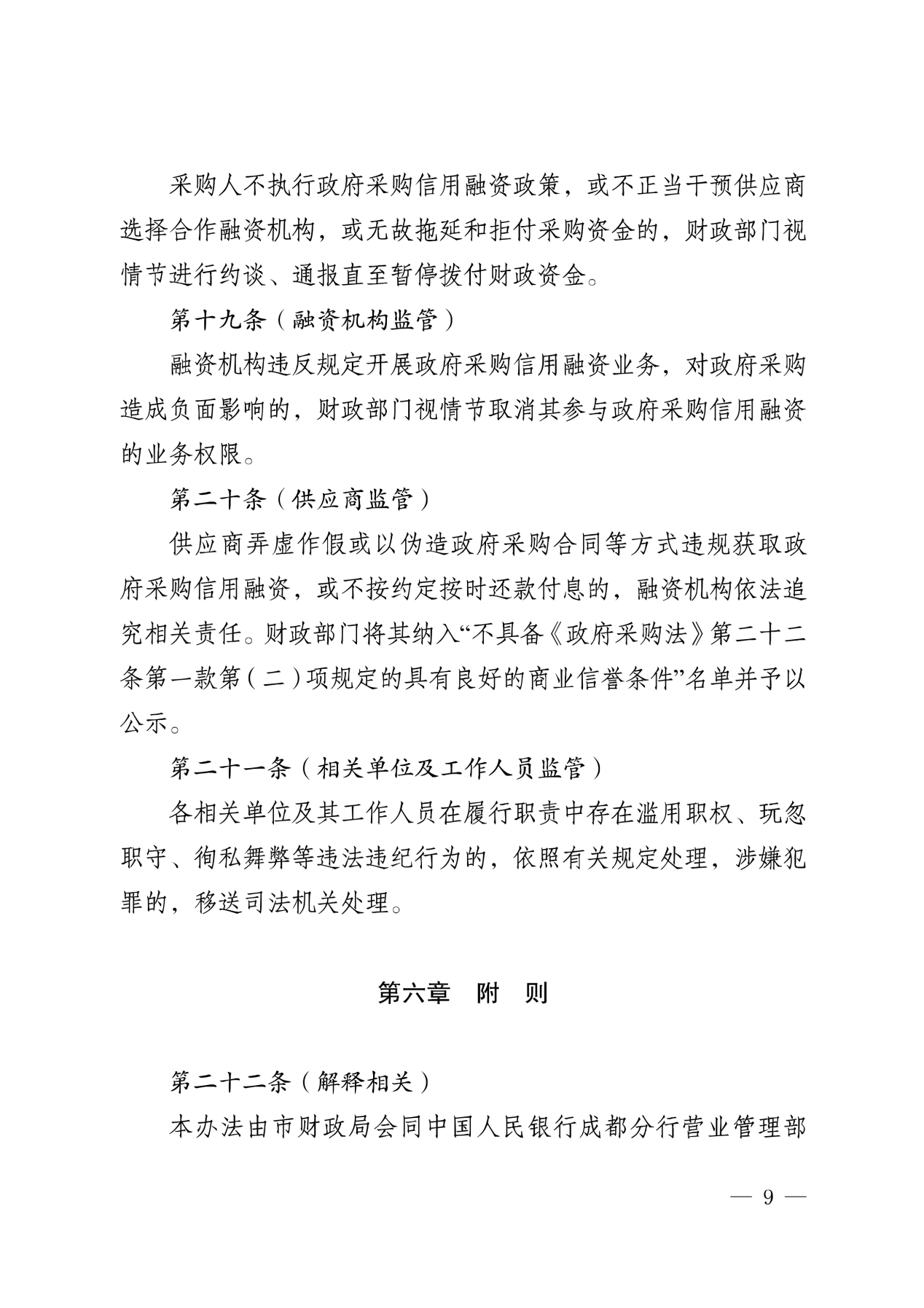 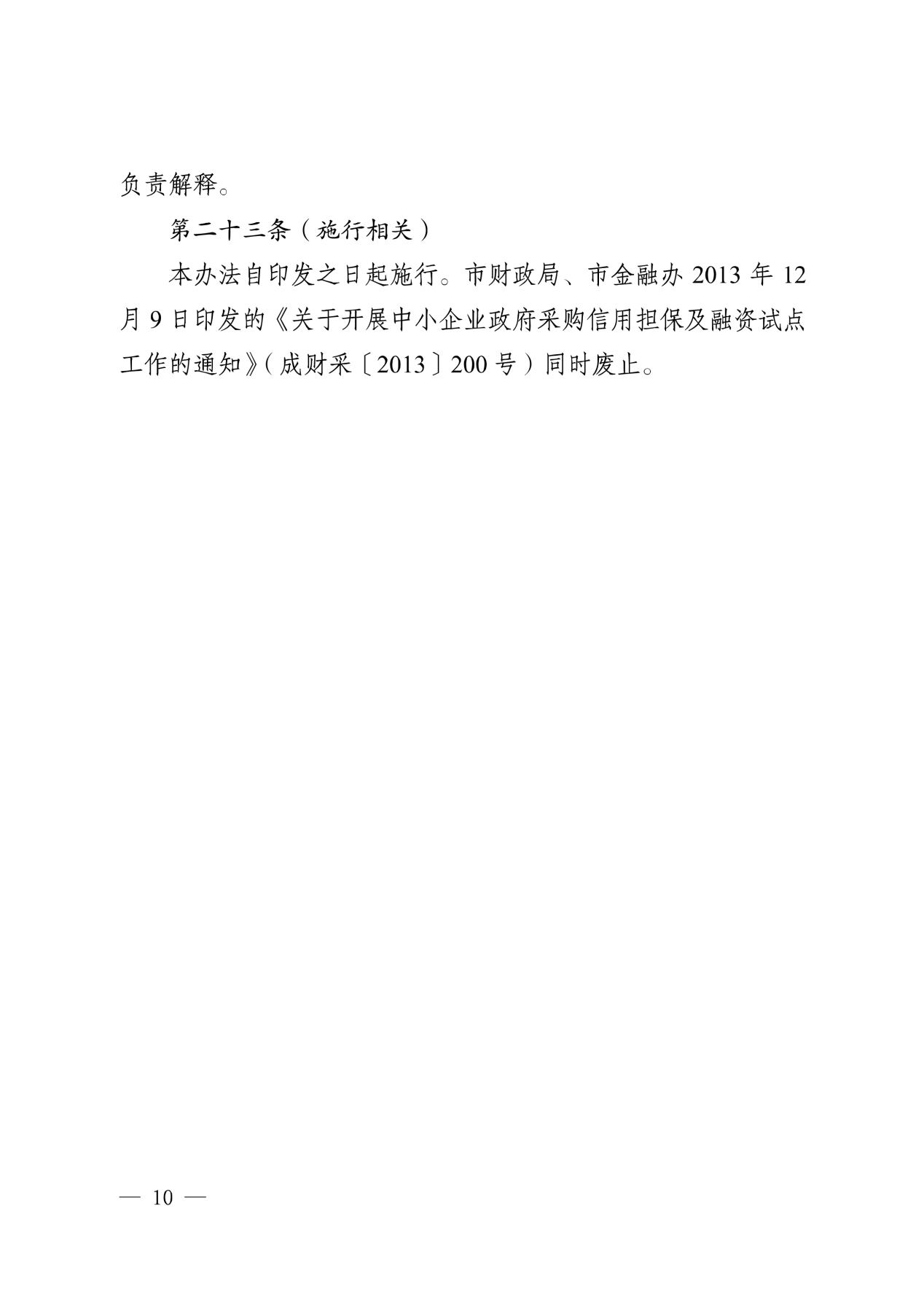 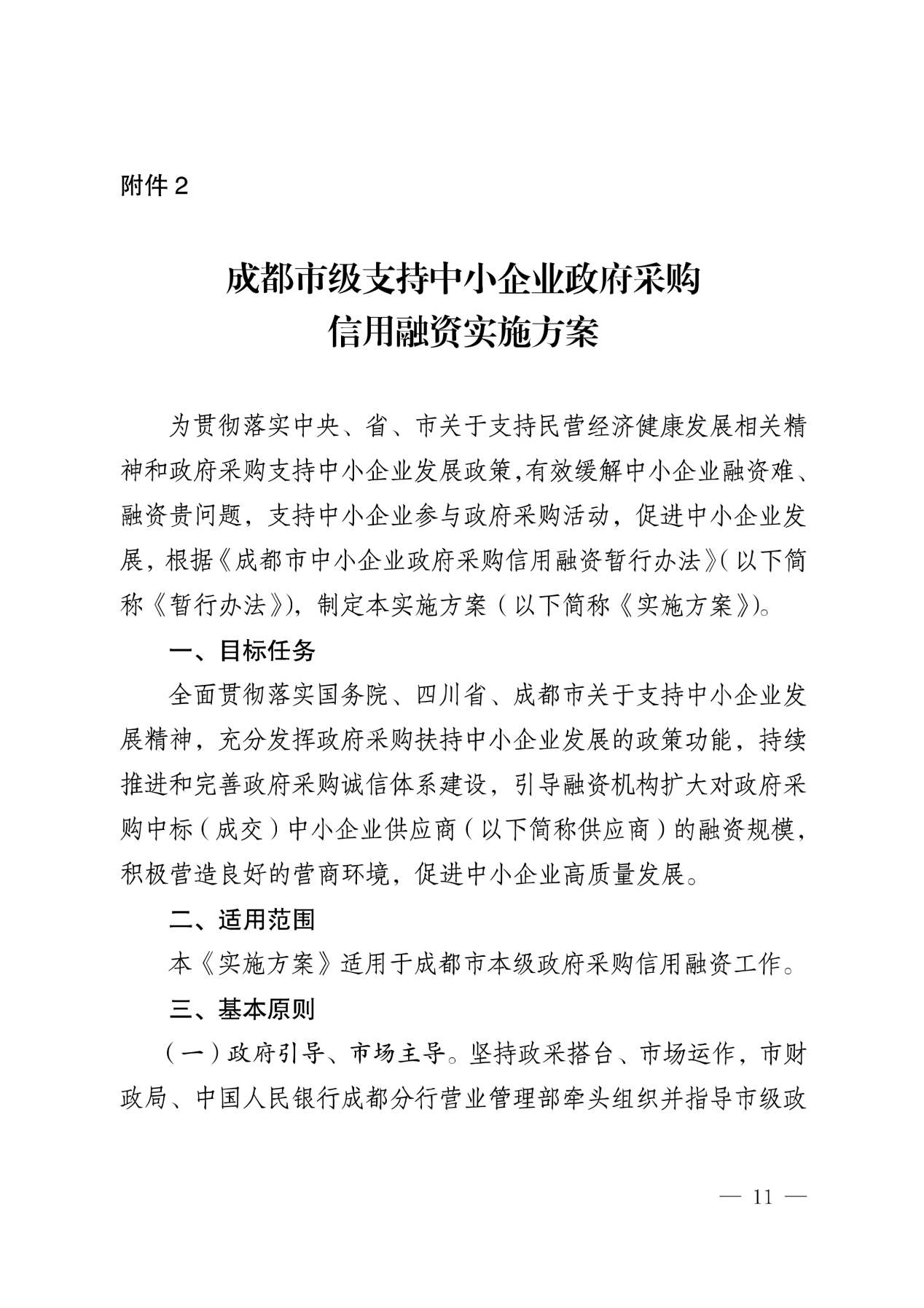 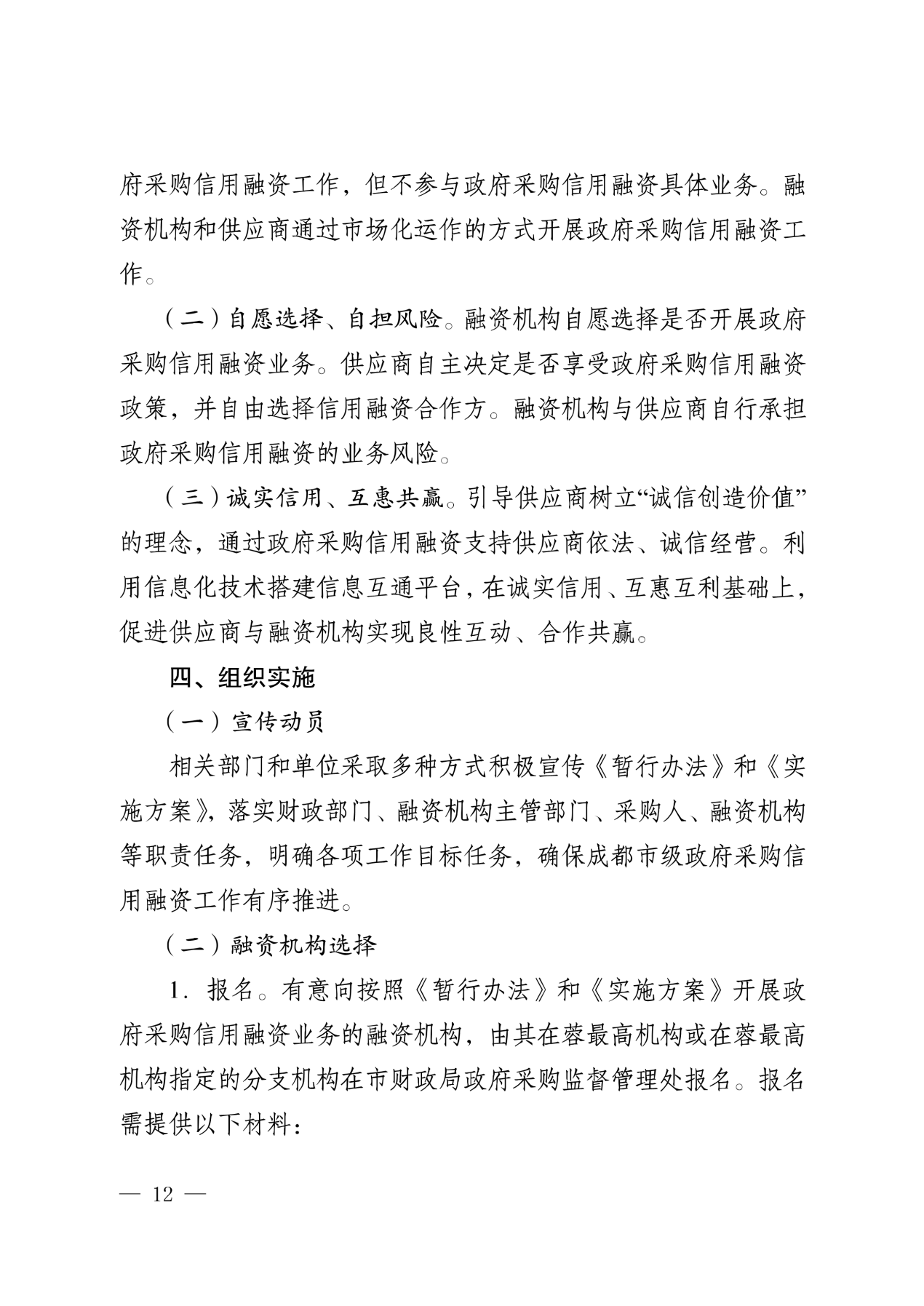 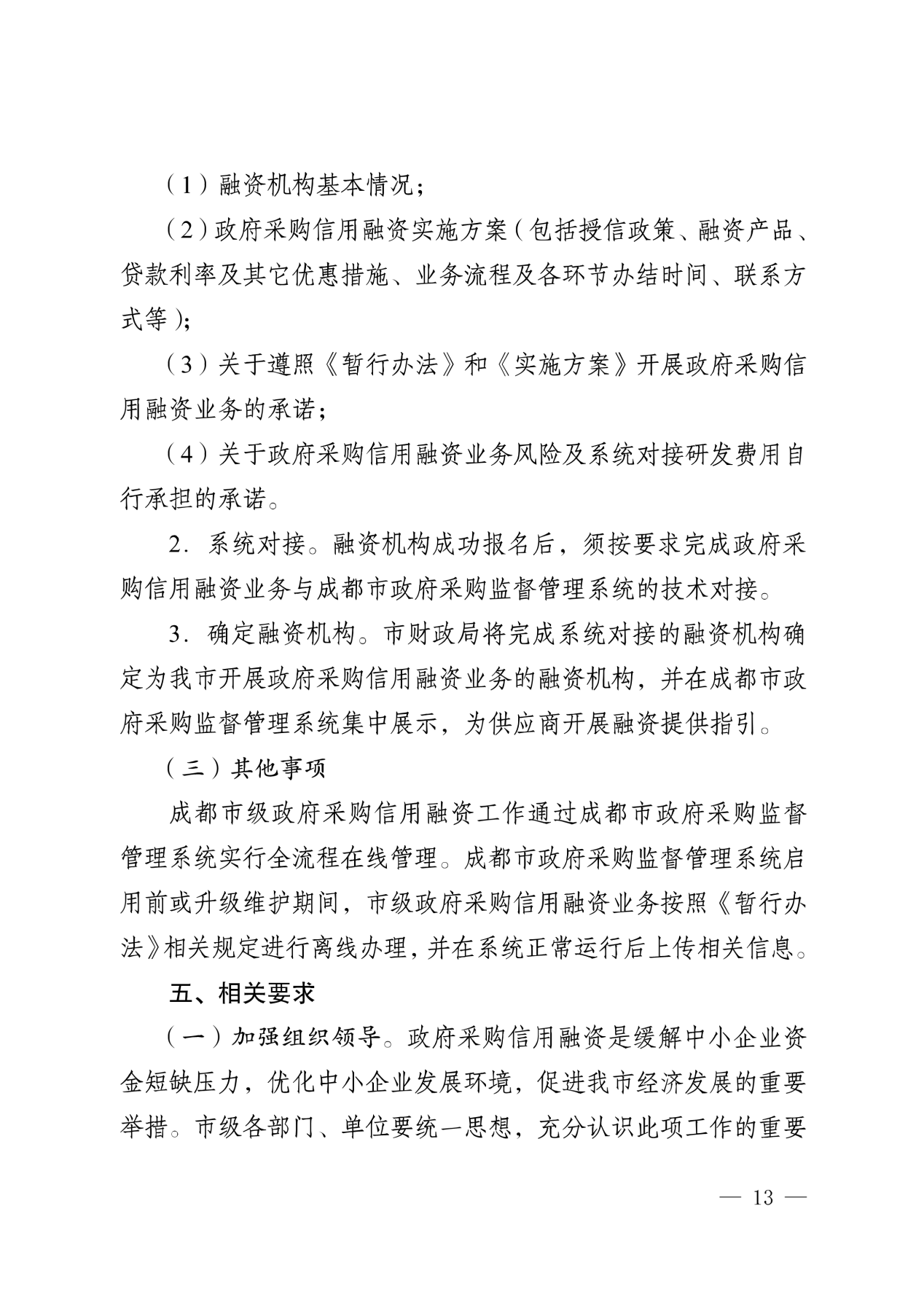 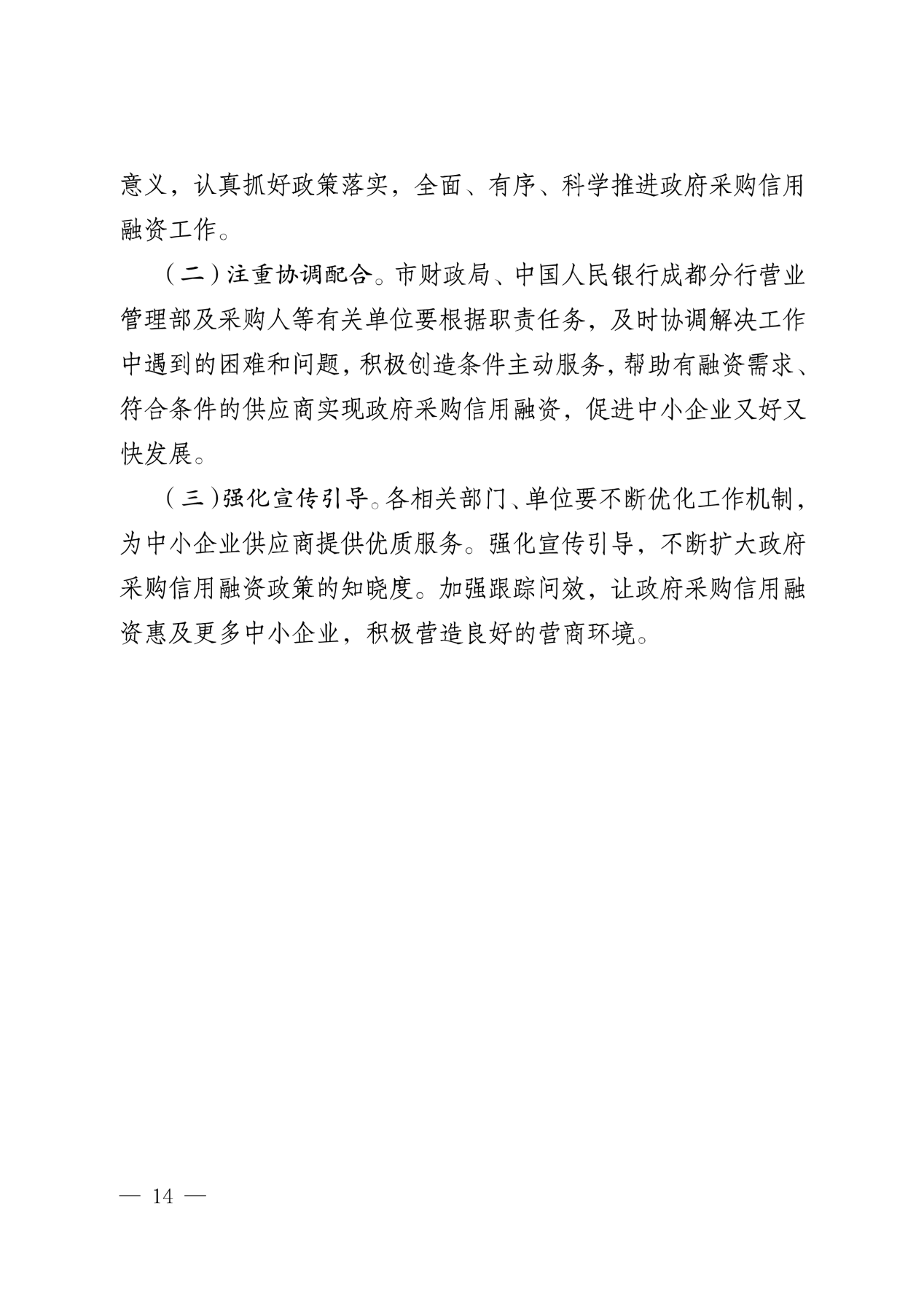 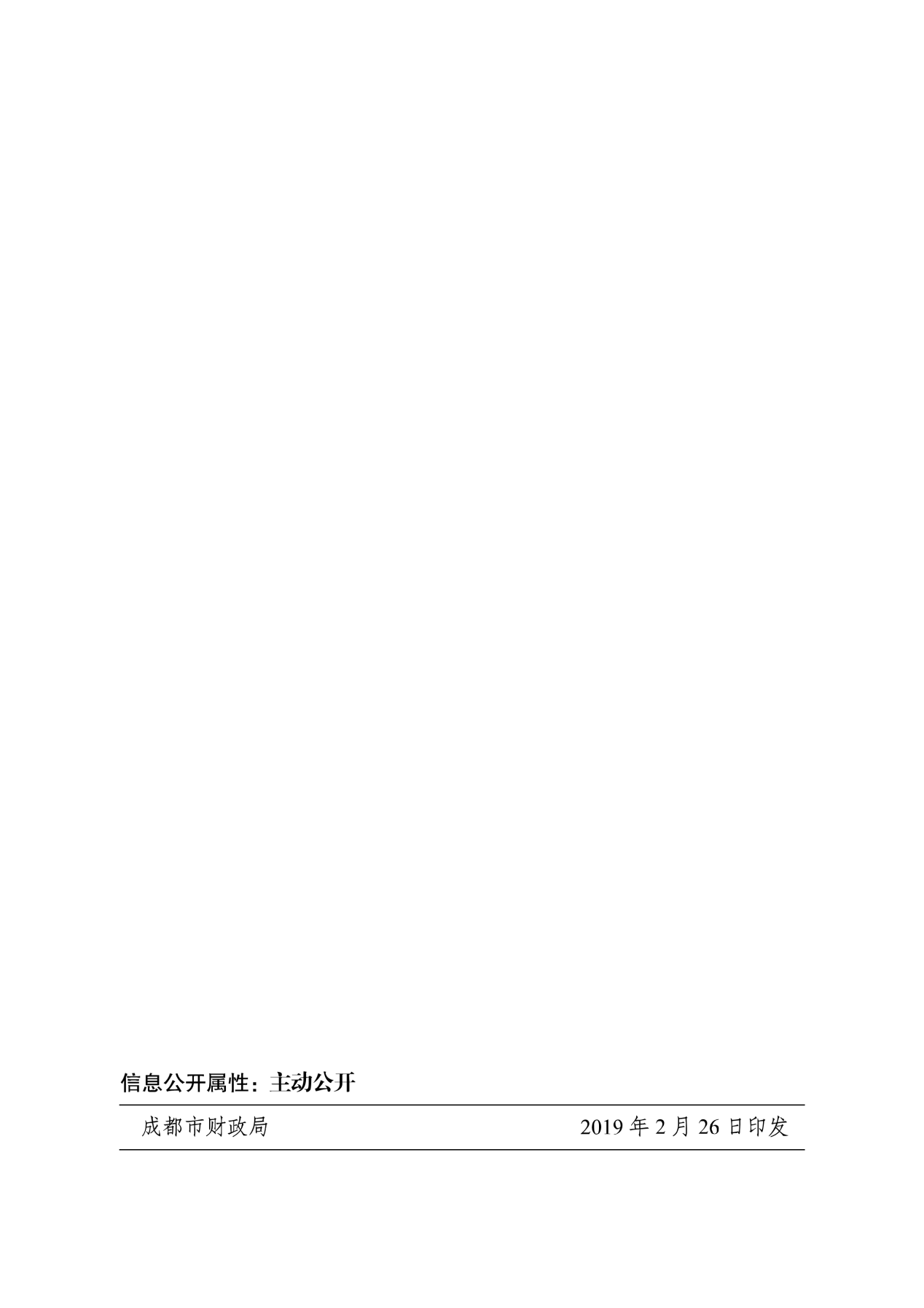 序号维护服务所涉及到的相关项目合同签订时间1医星医院信息管理系统(第二期工程）201002222UPM容灾备份系统（医院行业专版），新增住院医生及护士站点。201003093医星医院信息管理系统(PACS\LIS\门诊工作站）201009264合理输液和合理用药201102295病历质量监控201102286LIS和PACS新增加设备接口201105078医疗机构抗菌药物临床应用统计系统201106157成都市特殊门门诊接口软件201109078新病案首页管理系统和输血管理201110269双流县第一人民医院与双流区域平台接口系统软件2012020810LIS和PACS新增加设备接口2012050711双流县第一人民医院医生工作量统计软件2012052912科室物资管理系统2012101113临床路径信息管理系统2012101114朗珈PathQC病理质控与资料管理系统和接口2012101115诊间预约系统2013020616HQMS数据接口系统2013021617危急值管理系统2013021818卫统4接口和票据管理2013040319PACS系统（新增站点）2013040320开发合同样本（ [临床药学管理系统]接口2013052921开发合同样本 [自动装药机]接口2013052922开发合同样本[四川电信号百预约挂号业务接口]2013052923购 销 合 同[美康临床药学管理系统]2013052924病人腕带管理系统2013092425辅助诊断诊疗系统2013092426移动护士站管理系统2013092427院长决策分析系统2013092428新增LIS设备接口2014010829新增LIS设备接口2014031830双流县第一人民医院离休干部医保接口2014081531新增LIS设备接口2015051932新增LIS设备接口2015121033新增LIS设备接口2016022034新增住院护士工作站、住院移动护士工作站、彩超PACS报告工作站点及新增LIS设备接口2016102535成都市双流区第一人民医院医疗救助扶贫、健康双流APP软件接口2016121636新增临床路径病种数量2017040537新增住院医生、住院护士工作站点及双向lis设备站点2018060238增加双向lis站点、pacs站点、住院医生站点、住院护士站点及四川省医保接口2018081439结核病信息管理系统2018122540增加住院医生工作站、住院护士工作站、LIS站点、PACS工作站点、门诊医生工作站、急诊护士工作站、住院移动护士工作站2019061341新冠疫情捐赠住院医生站点、住院护士站点、门诊医生工作站点、新冠数据报送接口2020021542新冠病毒紧急采购增加pacs站点、lis站点2020031543增加医院排队叫号接口2020070944增加补充购置pacs站点及lis站点20200815服务内容2021年医星软件维护服务合计(万元)：小写大写：序号采购文件条目号采购文件要求报价文件响应说明响应/偏离序号采购文件条目号采购文件商务要求报价文件响应说明响应/偏离中标（成交）供应商的相关信息中标（成交）供应商的相关信息中标（成交）供应商的相关信息中标（成交）供应商的相关信息中标（成交）供应商的相关信息中标（成交）供应商的相关信息中标（成交）供应商的相关信息中标（成交）供应商的相关信息中标（成交）供应商的相关信息*项目名称*项目名称*供应商名称*供应商名称*注册地址*注册地址*行政区域*行政区域*行政区域*供应商规模*供应商规模□大型企业   □中型企业   □小微型企业（对应处打“√”）□大型企业   □中型企业   □小微型企业（对应处打“√”）□大型企业   □中型企业   □小微型企业（对应处打“√”）□大型企业   □中型企业   □小微型企业（对应处打“√”）□大型企业   □中型企业   □小微型企业（对应处打“√”）□大型企业   □中型企业   □小微型企业（对应处打“√”）□大型企业   □中型企业   □小微型企业（对应处打“√”）*单位联系方式*单位联系方式*单位联系人*单位电话*单位联系方式*单位联系方式*单位邮箱注：以上*号项信息供应商须如实填写，信息将录入四川省政府采购计划执行系统，若因供应商提供错误信息造成的问题，由其自身承担。注：以上*号项信息供应商须如实填写，信息将录入四川省政府采购计划执行系统，若因供应商提供错误信息造成的问题，由其自身承担。注：以上*号项信息供应商须如实填写，信息将录入四川省政府采购计划执行系统，若因供应商提供错误信息造成的问题，由其自身承担。注：以上*号项信息供应商须如实填写，信息将录入四川省政府采购计划执行系统，若因供应商提供错误信息造成的问题，由其自身承担。注：以上*号项信息供应商须如实填写，信息将录入四川省政府采购计划执行系统，若因供应商提供错误信息造成的问题，由其自身承担。注：以上*号项信息供应商须如实填写，信息将录入四川省政府采购计划执行系统，若因供应商提供错误信息造成的问题，由其自身承担。注：以上*号项信息供应商须如实填写，信息将录入四川省政府采购计划执行系统，若因供应商提供错误信息造成的问题，由其自身承担。注：以上*号项信息供应商须如实填写，信息将录入四川省政府采购计划执行系统，若因供应商提供错误信息造成的问题，由其自身承担。注：以上*号项信息供应商须如实填写，信息将录入四川省政府采购计划执行系统，若因供应商提供错误信息造成的问题，由其自身承担。供应商应答“采购文件”的主要内容主要中标或者成交标的的名称主要中标或者成交标的的名称主要中标或者成交标的的名称供应商应答“采购文件”的主要内容主要中标或者成交标的的规格型号主要中标或者成交标的的规格型号主要中标或者成交标的的规格型号供应商应答“采购文件”的主要内容主要中标或者成交标的的数量主要中标或者成交标的的数量主要中标或者成交标的的数量供应商应答“采购文件”的主要内容主要中标或者成交标的的单价主要中标或者成交标的的单价主要中标或者成交标的的单价供应商应答“采购文件”的主要内容主要中标或者成交标的的服务要求（如：交货期、质保期、售后服务等等）主要中标或者成交标的的服务要求（如：交货期、质保期、售后服务等等）主要中标或者成交标的的服务要求（如：交货期、质保期、售后服务等等）..........................................................................................递交响应文件签收表递交响应文件签收表递交响应文件签收表递交响应文件签收表递交响应文件签收表递交响应文件签收表递交响应文件签收表项目名称：项目编号：采购时间：采购地点：包号供应商递交时间密封合格与否（签收人确认）联系方式签收回执确认签收人年  月  日时   分□是□否联系人：供应商代表签字：年  月  日时   分□是□否电话：供应商代表签字：年  月  日时   分□是□否邮箱：供应商代表签字：备注：请以正楷字填写各项目内容，“递交时间”、“联系方式”请在现场签收时填写。我公司将向供应商出具响应文件签收回执，请供应商代表在“签收回执确认”签字确认。备注：请以正楷字填写各项目内容，“递交时间”、“联系方式”请在现场签收时填写。我公司将向供应商出具响应文件签收回执，请供应商代表在“签收回执确认”签字确认。备注：请以正楷字填写各项目内容，“递交时间”、“联系方式”请在现场签收时填写。我公司将向供应商出具响应文件签收回执，请供应商代表在“签收回执确认”签字确认。备注：请以正楷字填写各项目内容，“递交时间”、“联系方式”请在现场签收时填写。我公司将向供应商出具响应文件签收回执，请供应商代表在“签收回执确认”签字确认。备注：请以正楷字填写各项目内容，“递交时间”、“联系方式”请在现场签收时填写。我公司将向供应商出具响应文件签收回执，请供应商代表在“签收回执确认”签字确认。备注：请以正楷字填写各项目内容，“递交时间”、“联系方式”请在现场签收时填写。我公司将向供应商出具响应文件签收回执，请供应商代表在“签收回执确认”签字确认。备注：请以正楷字填写各项目内容，“递交时间”、“联系方式”请在现场签收时填写。我公司将向供应商出具响应文件签收回执，请供应商代表在“签收回执确认”签字确认。